INOVOVANÉ UČEBNÉ OSNOVY PRE PREDMET  ANGLICKÝ JAZYK  Úvod Vzdelávací štandard z anglického jazyka pre nižšie stredné vzdelávanie, úroveň A1 svojou štruktúrou, obsahom aj rozsahom korešponduje s pôvodným vzdelávacím programom z roku 2008. Zahŕňa výkonový a obsahový štandard, ktorý je východiskom školského vzdelávacieho programu pre príslušný vyučovací predmet. Zároveň obsahuje odporúčané časti, ktoré dotvárajú plastický obraz o používaní a ovládaní jazyka na úrovni A1.  Úpravy pôvodného dokumentu spočívali v doplnení charakteristiky predmetu a cieľov, precizovaní jednotlivých častí obsahového štandardu a citátov podľa Spoločného európskeho referenčného rámca pre jazyky. Vaktuálnej verzii sa používa namiesto pojmu sociolingvistická kompetencia pojem sociolingválna kompetencia, komunikačné zručnosti sa uvádzajú ako komunikačné jazykové činnosti a stratégie, spôsobilosti v obsahovom štandarde sú označené ako kompetencie.  Požiadavky z výkonového štandardu môžu učitelia konkretizovať a rozvíjať v podobe ďalších blízkych učebných cieľov, učebných úloh a otázok. K vymedzeným výkonom sa priraďuje obsahový štandard, v ktorom sa zdôrazňujú kompetencie a funkcie jazyka ako kľúčový prvok vnútornej štruktúry učebného obsahu. Kompetencie a funkcie jazyka sú základom vymedzeného učebného obsahu, to však nevylučuje možnosť učiteľov tvorivo modifikovať stanovený učebný obsah v rámci školského vzdelávacieho programu.  Vzdelávací štandard predstavuje rámec pre rozvoj komunikačných jazykových činností a stratégií a ich realizáciu v rôznych komunikačných kontextoch. Zároveň poskytuje priestor na vytváranie množstva komunikačných situácií a podporuje činnostne zameraný prístup. V tomto zmysle nemajú byť žiaci len pasívnymi aktérmi výučby a konzumentmi hotových poznatkov, ktoré si majú len zapamätať a následne zreprodukovať. Vzdelávací štandard je programom rôznych činností a otvorených príležitostí na rozvíjanie individuálnych učebných možností žiakov.  Charakteristika predmetu Vyučovací predmet anglický jazyk patrí medzi všeobecnovzdelávacie predmety a spoločne s vyučovacím predmetom slovenský jazyk a literatúra, resp. jazyk národnostnej menšiny a literatúra vytvára vzdelávaciu oblasť Jazyk a komunikácia. Vzhľadom na široké využitie cudzích jazykov v súkromnej a profesijnej oblasti života, či už pri ďalšom štúdiu, cestovaní, spoznávaní kultúr aj v práci, sa dôraz pri vyučovaní cudzích jazykov kladie na praktické využitie osvojených kompetencií, efektívnu komunikáciu a činnostne zameraný prístup. Komunikácia v cudzích jazykoch je podľa Európskeho referenčného rámca (ES, 2007, s. 5) založená na schopnosti porozumieť, vyjadrovať myšlienky, pocity, fakty a názory ústnou a písomnou formou v primeranej škále spoločenských a kultúrnych súvislostí podľa želaní a potrieb jednotlivca.  Podľa Spoločného európskeho referenčného rámca pre jazyky (SERR) označenie úrovne A1 je používateľ základného jazyka. Komunikačnú úroveň A1 žiaci dosiahnu v prvom cudzom jazyku, t. j. v anglickom jazyku na konci 5. ročníka ZŠ. Charakteristika ovládania anglického jazyka na úrovni A1 podľa SERR je nasledujúca: Rozumie známym každodenným výrazom a najzákladnejším vetám, ktorých účelom je uspokojenie konkrétnych potrieb, a tieto výrazy a vety dokáže používať. Dokáže predstaviť seba aj iných a dokáže klásť a odpovedať na otázky o osobných údajoch, ako napríklad kde žije, o ľuďoch, ktorých pozná, a o veciach, ktoré vlastní. Dokáže sa dohovoriť jednoduchým spôsobom za predpokladu, že partner v komunikácii rozpráva pomaly a jasne a je pripravený mu pomôcť (SERR, 2013, s. 26).  Ciele predmetu Všeobecné ciele vyučovacieho predmetu anglický jazyk vychádzajú z modelu všeobecných kompetencií a komunikačných jazykových kompetencií, ako ich uvádza Spoločný európsky referenčný rámec pre jazyky (ŠPÚ, 2013). Pri formulácii cieľov vyučovacieho predmetu sa zdôrazňuje činnostne zameraný prístup – na splnenie komunikačných úloh sa žiaci musia zapájať do komunikačných činností a ovládať komunikačné stratégie.  Cieľom vyučovacieho predmetu anglický jazyk je umožniť žiakom:  efektívne používať všeobecné kompetencie, ktoré nie sú charakteristické pre jazyk, ale sú nevyhnutné pre rôzne činnosti, vrátane jazykových činností,  využívať komunikačné jazykové kompetencie, aby sa komunikačný zámer realizoval vymedzeným spôsobom,  v receptívnych jazykových činnostiach a stratégiách (počúvanie s porozumením, čítanie s porozumením) spracovať hovorený alebo napísaný text ako poslucháč alebo čitateľ,  v produktívnych a interaktívnych jazykových činnostiach a stratégiách (ústny prejav, písomný prejav) vytvoriť ústny alebo písomný text,  používať hovorené a písané texty v komunikačných situáciách na konkrétne funkčné ciele.  Kompetencie „Používatelia jazyka a učiaci sa jazyk využívajú mnoho kompetencií, ktoré získali vďaka svojim predchádzajúcim skúsenostiam, a ktoré môžu aktivovať tak, aby mohli plniť vzdelávacie úlohy a aktivity v komunikačných situáciách, v ktorých sa nachádzajú. Kompetencie sú súhrnom vedomostí, zručností a vlastností, ktoré umožňujú jednotlivcovi konať“ (SERR, s. 12, 103). Podstatou jazykového vzdelávania je, aby žiak dokázal: riešiť každodenné životné situácie v cudzej krajine a v ich riešení pomáhať cudzincom, ktorí sú v jeho vlastnej krajine,  vymieňať si informácie a nápady s mladými ľuďmi a dospelými, ktorí hovoria daným jazykom a sprostredkovať im svoje myšlienky a pocity,  lepšie chápať spôsob života a myslenia iných národov a ich kultúrne dedičstvo.  Dôležité kompetencie pri vytváraní a udržovaní  interaktívneho  učebného  prostredia  v  škole  sú: kritické myslenie, t. j. schopnosť nachádzať a vyberať informácie s využívaním rozmanitých zručností a kritického prístupu,  tvorivé myslenie, t. j. schopnosť nachádzať nové spôsoby spájania faktov v procese riešenia problémov,  prosociálne a prospoločenské myslenie, t. j. schopnosť analyzovať fakty a problémy v súvislosti s potrebami iných a spoločnosti ako celku. Všeobecné kompetencie  Všeobecné kompetencie sú tie, ktoré nie sú charakteristické pre jazyk, ale ktoré sú nevyhnutné pre rôzne činnosti, vrátane jazykových činností (SERR, 2013, s.12). Žiak dokáže: vedome získavať nové vedomosti a zručnosti,  opakovať si osvojené vedomosti a dopĺňať si ich,  uvedomovať si stratégie učenia sa pri osvojovaní si cudzieho jazyka,  opísať rôzne stratégie učenia sa s cieľom pochopiť ich a používať,  chápať potrebu vzdelávania sa v cudzom jazyku,  dopĺňať si vedomosti a rozvíjať zručnosti, prepájať ich s už osvojeným učivom, systematizovať ich a využívať ich pre svoj ďalší rozvoj a reálny život,  kriticky hodnotiť svoj pokrok, prijímať spätnú väzbu a uvedomovať si možnosti svojho rozvoja,  udržať pozornosť pri prijímaní informácií,  pochopiť zámer zadanej úlohy,  účinne spolupracovať vo dvojiciach i v pracovných skupinách,  aktívne a často využívať doteraz osvojený cudzí jazyk,  pri samostatnom štúdiu využívať dostupné materiály,  - 	byť otvorený kultúrnej a etnickej rôznorodosti.  Komunikačné jazykové kompetencie  Komunikačné jazykové kompetencie sú tie, ktoré umožňujú učiacemu sa používať konkrétne jazykové prostriedky v komunikácii. Na uskutočnenie komunikačného zámeru a potrieb sa vyžaduje komunikačné správanie, ktoré je primerané danej situácii a bežné vo vybraných krajinách, kde sa hovorí anglickým jazykom. Komunikačné kompetencie zahŕňajú nasledovné zložky: - 	jazykové kompetencie,  - 	sociolingválne kompetencie,  - 	pragmatické kompetencie.  Jazykové kompetencie  Žiak dokáže používať: bežné slová a slovné spojenia nevyhnutné pre uspokojovanie jednoduchých komunikačných potrieb obmedzeného charakteru,  základné vetné modely a komunikovať o osvojených témach prostredníctvom naučených slovných spojení a skupín niekoľkých slov a výrazov,  obmedzený repertoár naučených krátkych slovných spojení, ktoré sa týkajú predvídateľných základných jazykových situácií,  osvojenú slovnú zásobu tak, aby si dokázal poradiť v každodennom konaní, ktoré sa týka známych situácií a tém,  niektoré jednoduché gramatické štruktúry cudzieho jazyka, aj keď sa systematicky dopúšťa základných chýb, ale je mu rozumieť (upravené SERR, 2013, s. 111 – 119).  Sociolingválne kompetencie  Žiak dokáže: komunikovať v bežných spoločenských  situáciách,  jednoducho sa vyjadrovať pomocou základných funkcií jazyka, akými sú napr. výmena informácií, žiadosť, vyjadrenie vlastných názorov a postojov, pozvanie, ospravedlnenie atď.,  udržať a rozvinúť spoločenskú konverzáciu prostredníctvom najjednoduchších bežných výrazov (upravené SERR, 2013, s. 123).  Pragmatické kompetencie  Žiak dokáže: usporiadať vety v takom poradí, aby vytvorili koherentný jazykový celok (tematická organizácia, logické usporiadaní slov, príčina/následok),  využívať základné funkcie jazyka s cieľom poskytnúť a vyhľadať faktografické informácie, vyjadriť a zisťovať postoj, vyjadriť presvedčenie, nadviazať kontakt s ľuďmi,  používať jednoduché spôsoby na začatie, udržanie a ukončenie krátkeho rozhovoru,  používať najčastejšie sa vyskytujúce spojovacie výrazy na prepojenie jednoduchých viet potrebných na vyrozprávanie alebo opis príbehu v logickom časovom slede (upravené SERR, 2013, s. 124 – 132).  Výkonový štandard – komunikačné jazykové činnosti a stratégie Výkonový štandard určuje požiadavky na komunikačné jazykové činnosti a stratégie: počúvanie s porozumením, čítanie s porozumením, písomný prejav a ústny prejav, ktoré má žiak dosiahnuť na konci každého ročníka. Navrhované delenie výkonových štandardov do ročníkov je iba odporúčané (nie povinné), pričom žiak musí na konci nižšieho stredného vzdelávania dosiahnuť úroveň A 2. Jazykové činnosti a stratégie sa rozvíjajú väčšinou integrovane, t.j. viaceré súčasne. Dôraz na konkrétne jazykové činnosti sa odvíja od komunikačnej situácie, v ktorej sa účastníci komunikácie nachádzajú. Výkonový štandard nadväzuje na výkony stanovené pre 5. ročník ZŠ, t.j. na komunikačnú úroveň A1. Počúvanie s porozumením – výkonový štandard Žiak na konci 8. ročníka dokáže: porozumieť podstate počutého natoľko, aby bol schopný spĺňať konkrétne potreby za predpokladu, že reč je jasne formulovaná a pomaly artikulovaná,  porozumieť slovným spojeniam avetám vzťahujúcim sa na bežné oblasti každodenného života,  porozumieť základným informáciám v krátkych zvukových záznamoch, v ktorých sa hovorí o predvídateľných každodenných záležitostiach,  rozumieť jednoduchým pokynom informatívneho charakteru,  pochopiť vety, výrazy a slová, ktoré sa ho priamo týkajú  identifikovať tému vypočutej diskusie,  porozumieť základným bodom v rečovom prejave na témy, ktoré sú mu známe.  Čítanie s porozumením – výkonový štandard Žiak na konci 8. ročníka dokáže: porozumieť krátkym jednoduchým textom, ktoré obsahujú veľmi frekventovanú slovnú zásobu,  rozumieť označeniam a nápisom na verejných miestach,  pochopiť konkrétne informácie v jednoduchších písaných materiáloch, s ktorými prichádza do styku, akými sú napríklad listy, brožúry a krátke texty,  porozumieť jednoduchým osobným listom,  vyhľadať konkrétne informácie v jednoduchých každodenných materiáloch, akými sú napríklad prospekty, jedálne lístky, programy a časové harmonogramy,  vyhľadať špecifické informácie v zoznamoch a vybrať z nich potrebné informácie,  z kontextu krátkeho prečítaného textu pochopiť význam niektorých neznámych slov.  Písomný prejav – výkonový štandard Žiak na konci 8. ročníka dokáže: napísať krátke jednoduché poznámky z okruhu jeho záujmov,  napísať jednoduché osobné listy,  zaznamenať krátky jednoduchý odkaz za predpokladu, že môže požiadať o jeho zopakovanie a preformulovanie,  stručne a krátkymi vetami predstaviť a charakterizovať osoby a veci,  napísať jednoduché vety a spojiť ich najčastejšie sa vyskytujúcimi spojovacími výrazmi,  jednoducho opísať aspekty všedného dňa - miesto, škola, rodina, záujmy.  Ústny prejav – výkonový štandard Ústny prejav – dialóg Žiak na konci 8. ročníka dokáže: komunikovať v jednoduchých a bežných situáciách, ktoré vyžadujú jednoduchú a priamu výmenu informácií na známe a bežné témy,  zvládnuť krátke spoločenské konverzačné výmeny,  zapojiť sa do krátkych rozhovorov na známe a bežné témy,  používať jednoduché zdvorilostné formy oslovení,  sformulovať pozvania, návrhy a ospravedlnenia a reagovať na ne,  vyjadriť, čo sa mu páči a čo nie,  požiadať o rôzne jednoduché informácie, služby a veci, alebo ich poskytnúť.  Ústny prejav – monológ Žiak na konci 8. ročníka dokáže: opísať každodené skutočnosti zo svojho prostredia, napríklad ľudí, školu a miesto,  opísať niečo ako jednoduchý sled myšlienok,  podať krátky jednoduchý opis udalostí a činností, opísať svoje plány a osobné skúsenosti.  Kompetencie a funkcie jazyka V rámci 6. až 9. ročníka ZŠ sa v anglickom jazyku rozvíjajú tie kompetencie a funkcie jazyka, ktoré sú špecifikované v časti Obsahový štandard – úroveň A2. Každá kompetencia v obsahovom štandarde sa člení na šesť komponentov, ktoré sú všetky súčasťou komunikačnej kompetencie a bez ktorých sa komunikácia nemôže uskutočňovať. V rámci obsahového štandardu jednotlivé kompetencie na seba nenadväzujú, môžu sa navzájom kombinovať a neustále vytvárať nové komunikačné kontexty. Kompetencie súvisia s komunikačnými situáciami v ústnom a písomnom prejave azahŕňajú reakcie účastníkov komunikácie. Funkcie sú chápané ako základné časti komunikácie. Žiaci ich musia ovládať, aby sa mohla komunikácia v cudzom jazyku uskutočniť, pričom s niektorými z nich sa stretnú až na vyšších úrovniach. Interakčné schémy sú časťou, ktorá vyjadruje pragmatické kompetencie, nie je uzavretá a charakterizujejednotlivé úrovne. Poskytuje učiteľovi základný rámec pre rozvoj komunikačných jazykových činností a stratégií v súlade s príslušnou úrovňou, pričom platí, že čím je úroveň vyššia, tým sa možnosti jazykového prejavu rozširujú. Jazyková dimenzia dokresľuje uvedené funkcie a jej ovládanie by nemalo byť samostatným cieľom, ale prostriedkom na správne vyjadrenie jednotlivých funkcií jazyka. Diskurzná dimenzia opisuje formu realizácie komunikačného kontextu, funkčnéštýly a typy textov. Zameriava sa na rozvíjanie schopnosti žiakov usporiadať vety v takom poradí, aby vedeli vytvoriť koherentný jazykový celok a prispôsobili svoj jazykový prejav prijímateľovi. Rozvíjanie Interkultúrnej dimenzie umožnuje žiakom, aby sa dokázali prispôsobiť zásadám sociálnej kohézie v cieľových krajinách. Do tejto dimenzie zároveň patria interkultúrne kompetencie, t. j. znalosti a povedomie o rôznych etnických, kultúrnych a sociálnych skupinách, akceptácia ľudí z iných kultúr s ich rozdielnym správaním a hodnotami, schopnosť interpretovať, kriticky vnímať a hodnotiť udalosti, dokumenty a produkty vlastnej kultúry aj iných kultúr. Časti Diskurzná dimenzia a Interkultúrna dimenzia v obsahovom štandarde sú iba odporúčané a dotvárajú kontext na využitie funkcií jazyka a interakčných schém. Diskurzná dimenzia a Interkultúrna dimenzia sú pre učiteľa východiskom a poskytujú mu priestor,aby ich dopĺňal podľa špecifických potrieb vo svojej škole. Prehľad spôsobilostí a funkcií stanovených pre úrovne A1 až B2 Tabuľka  uvádza  prehľad  kompetencií  a funkcií  stanovených  pre  úrovne  A1  až  B2. Kompetencie a funkcie relevantné pre komunikačnú úroveň A2 sú zvýraznené. 	Prehľad výskytu kompetencií na jednotlivých úrovniach SERR 	 Obsahový štandard Obsahový štandard pre komunikačnú úroveň A2 pozostáva z kompetencií, ktoré sú bližšie špecifikované funkciami jazyka. Obsahový štandard je koncipovaný tak, aby nadväzoval na kompetencie žiakov, ktorí sa učia anglický jazyk od primárneho vzdelávania a dosiahli úroveň A1. Všetky vymedzené kompetencie a funkcie jazyka sú povinnou súčasťou obsahového štandardu. Obsahový štandard je vymedzený úrovňovo/ročníkovo, jednotlivé kompetencie a funkcie jazyka sa môžu kombinovať a rozvíjať v ľubovoľnom poradí. Navrhované delenie obsahových štandardov do ročníkov je iba odporúčané (nie povinné), pričom žiak musí na konci nižšieho stredného vzdelávania dosiahnuť úroveň A 2. Ďalšou povinnou súčasťou obsahového štandardu je Jazyková dimenzia, ktorá je špecifikovaná príkladmi použitia daného javu v časti Interakčné schémy. Javy, ktoré si žiak osvojil pri určitej kompetencii, používa aj v rámci iných kompetencií vymedzených v tomto obsahovom štandarde. Časti Diskurzná dimenzia a Interkultúrna dimenzia v obsahovom štandarde sú nepovinné a dotvárajú kontext na rozvíjanie kompetencií a využívanie funkcií jazyka. Odporúčané rozdelenie kompetencií z obsahového štandardu do ročníkov: COMPETENCE 1: « RELATING WITH OTHERS IN A COMMUNICATIVE SITUATION » LEVEL A2	Kompetencia č. 1: „Nadviazať kontakt v súlade s komunikačnou situáciou“ Úroveň A2COMPETENCE 2: « LISTENING TO AND GIVING INFORMATION » LEVEL A2Kompetencia č. 2: „Vypočuť si a podať informáciu“ Úroveň A2COMPETENCE 3: « CHOOSING FROM GIVEN OPTIONS» LEVEL A2  	Kompetencia č. 3: „Vybrať si z ponúkaných možností“ Úroveň A2 COMPETENCE 4: « EXPRESSING AN OPINION » LEVEL A2  	Kompetencia č. 4: „Vyjadriť názor“ Úroveň A2 	 COMPETENCE 5: « EXPRESSING WILLINGNESS» LEVEL A2Kompetencia č. 5: „ Vyjadriť vôľu“ Úroveň A2COMPETENCE 6: « EXPRESSING ABILITY » LEVEL A2  	
Kompetencia č. 6: „Vyjadriť schopnosť“ Úroveň A2COMPETENCE 7: « EXPRESSING FEELINGS » LEVEL A2  	
Kompetencia č. 7: „Vyjadriť pocity“ Úroveň A2 COMPETENCE 8: « EXPRESSING AND RESPONDING TO EXPECTATIONS » LEVEL A2  	
Kompetencia č. 8: „Vyjadriť očakávania a reagovať na ne“ Úroveň A2COMPETENCE 9: « EXPRESSING INTERESTS AND TASTES » LEVEL A2  	
Kompetencia č. 9: „Predstaviť záľuby a vkus“ Úroveň A2
 
COMPETENCE 11: « SETTING, STATING, TAKING A STANCE TOWARDS RULES AND OBLIGATIONS » LEVEL A2 Kompetencia č. 11: „Stanoviť, oznámiť a zaujať postoj k pravidlám alebo povinnostiam“ Úroveň A2COMPETENCE 12: « RESPONDING TO BROKEN RULES OR OBLIGATIONS  » LEVEL A2 Kompetencia č. 12: „Reagovať na porušenie pravidiel alebo nesplnenie povinností“ Úroveň A2
COMPETENCE 13: « RESPONDING TO A STORY OR EVENT » LEVEL A2Kompetencia č. 13: „Reagovať na príbeh alebo udalosť“ Úroveň A2 COMPETENCE 14: « MAKING AND RESPONDING TO AN OFFER » LEVEL A2Kompetencia č. 14: „Dať ponuku a reagovať na ňu“ Úroveň A2 COMPETENCE 15: « RESPONDING TO FUTURE EVENTS» LEVEL A2Kompetencia č. 15: „ Reagovať na niečo, čo sa má udiať v budúcnosti “ Úroveň A2 COMPETENCE 17: « REACTING AT THE FIRST MEETING» LEVEL A2  	Kompetencia č. 17: „Reagovať pri prvom stretnutí“ Úroveň A2 COMPETENCE 18: « CORRESPONDENCE » LEVEL A2Kompetencia č. 18: „Korešpondovať“ Úroveň A2 COMPETENCE 19: « MAKING A PHONE CALL » LEVEL A2  	Kompetencia č. 19: „Telefonovať“ Úroveň A2 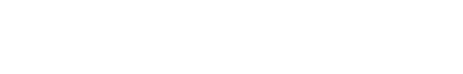 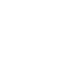 Tematické okruhy a slovná zásoba Slovná zásoba patrí k základným prvkom tvorby zmysluplného jazykového prejavu, preto aj pri vyučovaní a učení sa cudzieho jazyka je potrebné venovať jej výberu a osvojovaniu si náležitú pozornosť. Slovná zásoba má istú tematickú príslušnosť, ktorá sa prirodzene vo viacerých komunikačných témach prelína, najmä pri menej špecifickej, všeobecnej lexike. 
Predložený dokument uvádza základné tematické okruhy, ku ktorým boli pričlenené podtémy bližšie špecifikujúce základné témy. Tematické okruhy a podtémy sú v zásade spoločné pre všetky cudzie jazyky, ktoré sa vyučujú na našich školách. Naplnenie tematických okruhov konkrétnou slovnou zásobou, prípadne formulácia podtém, je špecifické pre každý jazyk. Nižšia úroveň vždy tvorí základ pre navŕšenie lexiky na vyššej úrovni (až po úroveň B2). Uvedené tematické okruhy a vybraná slovná zásoba sú odporúčané, nie povinné. Tematické okruhy Rodina a spoločnosť Osobné údaje 	 Rodina  - vzťahy v rodine Národnosť/štátna príslušnosť Tlačivá/dokumenty 	Vzťahy medzi ľuďmi Náboženstvo Náš domov Môj dom/byt 	 Zariadenie bytu Domov a jeho okolie 	 Bývanie v meste a na dedineSpoločnosť a životné prostredie Spoločnosť a jej životný štýl Ľudské telo, starostlivosť o zdravie Ľudské telo 	 Fyzické charakteristiky Charakterové vlastnosti človeka 	 Choroby a nehodyHygiena a starostlivosť o telo Zdravý spôsob života 	 Nemocnica a klinika Lekáreň a lieky, poistenie Človek na cestách 	 Dopravné prostriedky Osobná doprava 	 Príprava na cestu a cestovanie Turistika a cestovný ruch Problémy cestných, železničných a leteckých sietí Vzdelávanie a práca 	 Škola a jej zariadenie Učebné predmety 	 Pracovné činnosti a profesieŠkolský systém Celoživotné vzdelávanie Pracovné podmienky Človek a príroda Zvieratá/fauna 	 Počasie Rastliny/flóra Klíma 	 Človek a jeho životné prostredie Príroda okolo nás – ochrana životného prostredia Voľný čas a záľuby Záľuby 	 Literatúra, divadlo a film Rozhlas, televízia a internet Výstavy a veľtrhy Výživa a zdravieMäso a mäsové výrobky 	Zelenina a ovocie Nápoje Mliečne výrobky  Cestoviny a múčne výrobky Stravovacie návyky Stravovacie zariadenia Príprava jedál Kultúra stolovania Zdravá výživa Uprostred multikultúrnej spoločnosti Cudzie jazyky 	 Rodinné sviatky Štátne a cirkevné sviatky 	 Zvyky a tradície v rôznych krajinách Zbližovanie kultúr a rešpektovanie tradícií Odievanie a móda 	 Základné druhy oblečenia Odevné doplnky Výber oblečenia na rôzne príležitosti Druhy a vzory odevných materiálov Móda a jej trendy Šport nám, my športu 	Druhy športu: zimné a letné, individuálne a kolektívne 	 Športové disciplíny 	 Význam športu pre rozvoj osobnosti Nové smerovania v športe Čestnosť športového zápolenia Obchod a služby Nákupné zariadenia 	 Pošta a telekomunikácie Nakupovanie a platby Hotelové a reštauračné služby Centrá krásy a zdravia Kultúra nakupovania a služieb Krajiny, mestá a miesta Krajiny a svetadiely 	 Moja krajina a moje mesto Geografický opis krajiny 	 Kultúrne a historické pamiatky krajín a miest Kultúra a umenie Druhy umenia  Kultúra a jej formy Spoločnosť – kultúra – umenie Kultúra a jej vplyv na človeka Umenie a rozvoj osobnosti Kultúrny život Človek a spoločnosť; komunikácia  Jazyk ako dorozumievací prostriedok Formy komunikácie 	 Kultúra komunikácie Mládež a jej svet Aktivity mládeže 	 Vzťahy medzi rovesníkmi Generačné vzťahy Predstavy mládeže o svete 	 Konflikty predstáv a reality Profesia a pracovný život Výber profesie, zamestnania Pracovné pomery a kariéra Platové ohodnotenie Nezamestnanosť Veda a technika v službách ľudstva  Technické vynálezy Vedecký pokrok Vzory a ideály 	 Človek, jeho vzory a ideály Pozitívne a negatívne vzory Individuálne priority a hodnoty Slovensko 	 Geografické údaje História 	 Turistické miesta a kultúrne pamiatky Zvyky a tradície Krajina, ktorej jazyk sa učím 	 Geografické údaje História 	 Turistické miesta a kultúrne pamiatky Zvyky a tradície 	 O človeku v krajine, ktorej jazyk sa učím Vybraná odporúčaná lexika 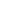 Metódy a formy práce Pri vyučovaní je potrebné maximálne vystaviť žiaka cieľovému jazyku zo strany učiteľa a výukových materiálov (CD, DVD, multimediálnych programov a pod.) Vyučovať v  malej komunite s využitým rôznych foriem práce.  Metódy práce: výklad, motivačné metódy rozhovoru, reproduktívne i produktívne metódy upevňovania učiva, demonštračné vizuálne i audiovizuálne metódy,  dramatizačné metódy, interaktívne metódy, heuristické metódy projektovej práce, problémová. Formy práce: individuálna a skupinová práca žiakov, tímové hry, práca vo dvojici, frontálna výučba, práca s učebnicou, pracovným zošitom, multimediálnymi programami, CD, časopisom a internetom. Hodnotenie predmetu Cieľom hodnotenia vzdelávacích výsledkov žiakov v škole je poskytnúť žiakovi a jeho rodičom spätnú väzbu o tom, ako žiak zvládol danú problematiku, v čom má nedostatky, kde má rezervy, aké sú jeho pokroky. Súčasťou je tiež povzbudenie do ďalšej práce, návod, ako postupovať pri odstraňovaní nedostatkov. Cieľom je zhodnotiť prepojenie vedomostí so zručnosťami a spôsobilosťami. Budeme dbať na to, aby sme prostredníctvom hodnotenia nerozdeľovali žiakov na úspešných a neúspešných. Hodnotenie budeme robiť na základe určitých kritérií, prostredníctvom ktorých budeme sledovať vývoj žiaka. Základným dokumentom, ktorým sa budeme riadiť, sú Metodické pokyny na hodnotenie žiakov ZŠ č. 22/2011. V triedach, v ktorých je väčší počet žiakov zo SZP učiteľ prihliada na túto skutočnosť. Môže znížiť obsah učiva (maximálne 10 %), náročnosť písomných, kontrolných prác. Musí byť však zachovaný predpísaný tematický obsah.  V 8. ročníku je predmet klasifikovaný. Hodnotenie a klasifikácia v cudzom jazyku sleduje základné všeobecné, sociolingvistické a komunikačné kompetencie, ktoré sa prejavujú vo využívaní základných komunikačných zručností: čítanie, písanie, počúvanie, samostatný ústny prejav a rozhovory. Pri hodnotení  sa berú do úvahy tieto aspekty: obsahová primeranosť, plynulosť vyjadrovania, jazyková správnosť a štruktúra odpovede. Hodnotenie žiaka zahŕňa nasledovné formy a metódy overovania požiadaviek na jeho vedomosti a zručnosti: písomné – didaktický test, previerka zo slovnej zásoby, projektová práca, písomná   práca, bleskovky, kontrolná písomná práca (2 počas roka) -  ústne – rozhovor, situačný rozhovor, opis obrázka. Výsledná klasifikácia žiaka v anglickom jazyku zahŕňa: sumatívne hodnotenie – odvíja sa od miery zvládnutia základného učiva definovaného v obsahovom a výkonom štandarde formatívne hodnotenie – preveruje schopnosť žiaka uplatňovať získané vedomosti a zručnosti pri riešení konkrétnych úloh účasť v súťažiach v rámci predmetu schopnosť komunikácie a spolupráce pri riešení úloh v skupine - 	pripravenosť  Hodnotenie výkonového štandarduPočúvanie s porozumenímhodnotené priamo na hodinách (ústne slovným hodnotením alebo známkou)bleskovky súčasť testu (súčasť známky z testu)Čítanie s porozumenímhodnotené priamo na hodinách (ústne slovným hodnotením alebo známkou)malé bleskovky s doplňovaním alebo s otázkami z textu súčasť testu (súčasť známky z testu)Písomný prejavhodnotené priamo na hodinách (ústne slovným hodnotením alebo známkou)malé bleskovky s doplňovanímsúčasť testu (súčasť známky z testu)projekt (podľa jazykovej úrovne žiakov)písomné texty (podľa jazykovej úrovne žiakov)Ústny prejavhodnotené priamo na hodinách (ústne slovným hodnotením alebo známkou)projekt (rozsah a náročnosť podľa jazykovej úrovne žiakov)Všeobecné informáciePočúvanie s porozumenímvyučujúci môže po vypočutí nahrávky zadať žiakom úlohu na overenie porozumenia počutého a bezchybné zvládnutie hodnotiť známkou (stupeň 1, tzv.“motivačná jednotka“)pokiaľ mali žiaci počúvať nahrávku na domácu úlohu, môže byť takáto úloha hodnotená známkou (stupeň 1-5) Čítanie s porozumenímvyučujúci môže po prečítaní textu zadať žiakom úlohu na overenie porozumenia textu a bezchybné zvládnutie hodnotiť známkou (stupeň 1, tzv.“motivačná jednotka“)pokiaľ mali žiaci čítať text na domácu úlohu, môže byť takáto úloha hodnotená známkou (stupeň 1-5) Písomný prejavbleskovka je malá písomná práca na overenie pochopenia preberaného učivavyučujúci nie je povinný bleskovku oznamovať vopredbleskovka je hodnotené známkou (stupeň 1-5) podľa počtu získaných bodov za správne odpovedetest je zhrnutím učiva tematického celku, píše sa vždy po ukončení celkupočet testov je závislý od počtu prebratých tematických celkovtermíny testov vyučujúci žiakom vopred oznámiajednotlivé úlohy budú mať bodové hodnoty, výsledok testu bude hodnotený známkou (stupeň 1-5) podľa počtu získaných bodov za správne odpovedev prípade neprítomnosti žiaka. môže dať vyučujúci žiakovi náhradný termín na písanie testuprojekt je praktickým využitím toho, čo si žiak po prebratí tematického celku osvojilvyučujúci ho zadáva po prebratí tematického celku s jasným zadaním obsahu, spôsobu prezentácie a termínu vypracovania a prezentácieprojekt je hodnotený známkou (stupeň 1-5)je možné hodnotiť aj troma známkami (stupeň 1-5) kde vyučujúcu zvlášť hodnotí obsah, správnosť a prezentáciu, v takomto prípade je váha známky 1písomné texty sú zadávané žiakom až keď dosiahnu úroveň samostatného vyjadrovania sa v anglickom jazykuzadanie témy a pokynov písomnej úlohy im vyučujúci oznámi vopredžiaci samostatne tvoria text, ktorý je hodnotený známkou (stupeň 1-5)Ústny prejavvyučujúci hodnotí vyjadrovanie, výslovnosť, plynulosť, slovnú zásobu a gramatickú správnosť ústneho prejavu žiakovpri prezentácii projektu je ústny prejav hodnotený známkou (stupeň 1-5), známka z ústneho prejavu- prezentácie projektu je súčasťou celkového hodnotenia projektuvyučujúci môže hodnotiť ústny prejav žiakov po prečítaní textu alebo vypočutí nahrávky a bezchybné zvládnutie hodnotiť známkou (stupeň 1)vyučujúci môže hodnotiť dialóg žiakov a bezchybné zvládnutie hodnotiť známkou (stupeň 1)pokiaľ si mali žiaci pripraviť ústny prejav- monológ alebo dialóg na domácu úlohu, môže byť takáto úloha hodnotená známkou (stupeň 1-5) Hodnotenie žiakov so ŠVVPpostupuje sa podľa individuálneho výchovno-vzdelávacieho plánuuplatňujú sa alternatívne formy overovania pochopenia učivapredlžuje sa  čas v písomných prácachtolerujú sa  tlačené/zmiešané tvary písmen, musia byť však čitateľnénehodnotí sa  úprava grafického prejavutoleruje sa  fonetický zápis podoby slova (pri dysgrafii a dysortografii)Celkové hodnotenievýsledné hodnotenie žiaka je súhrnom vyššie uvedených kritériíodrazí sa v ňom aj aktívna práca žiaka na hodinách a domáca prípravaStupnica pri testoch a bleskovkáchvýborný:		100% - 90%chválitebný:	  	89% - 75%dobrý:	  	74% - 50%dostatočný:	  	49% - 25%nedostatočný: 	24%-    0% Prierezové témyUčebné zdroje   Na podporu a aktiváciu vyučovania a učenia žiakov sa využijú nasledovné učebné zdroje:  Učebné osnovy sú totožné so vzdelávacím štandardom ŠVP pre príslušný predmet. NIŽŠIE STREDNÉ VZDELÁVANIE ISCED 2 VYUČOVACÍ JAZYK SLOVENSKÝ JAZYK  VZDELÁVACIA OBLASŤ JAZYK A KOMUNIKÁCIA PREDMET ANGLICKÝ JAZYK  SKRATKA PREDMETU ANJ ROČNÍK ÔSMY ČASOVÁ DOTÁCIA 3 HODINY TÝŽDENNE 99 HODÍN ROČNE MIESTO REALIZÁCIE TRIEDA JAZYKOVÁ UČEBŇA POČÍTAČOVÁ UČEBŇAKompetencie Funkcie 1. Nadviazať kontakt v súlade s komunikačnou situáciou  Upútať pozornosť Pozdraviť Odpovedať na pozdrav Poďakovať sa a vyjadriť  uznanie  Rozlúčiť sa 2. Vypočuť si a podať informácie Informovať sa Potvrdiť a trvať na niečom  Začleniť informáciu  Odpovedať na požiadavky 3. Vybrať si z ponúkaných možností  Identifikovať Opísať Potvrdiť/Odmietnuť  Opraviť  4. Vyjadriť názor Vyjadriť názor  Vyjadriť súhlas Vyjadriť nesúhlas Vyjadriť presvedčenie Vyjadriť  vzdor /Protestovať Vyjadriť stupne istoty  5. Vyjadriť vôľu Vyjadriť želania Vyjadriť plány  6. Vyjadriť schopnosť Vyjadriť vedomosti Vyjadriť neznalosť  Vyjadriť schopnosť vykonať nejakú činnosť 7. Vyjadriť pocity Vyjadriť radosť, šťastie, uspokojenie Vyjadriť smútok, skľúčenosť Vyjadriť súcit / Vyjadriť fyzickú bolesť  Utešiť, podporiť, dodať odvahu 8. Vyjadriť očakávania a reagovať na ne  Vyjadriť nádej Vyjadriť sklamanie Vyjadriť strach, znepokojenie, úzkosť Ubezpečiť Vyjadriť úľavu   Vyjadriť spokojnosť  Vyjadriť nespokojnosť, posťažovať sa  Zistiť spokojnosť/nespokojnosť  9. Predstaviť záľuby a  vkus Vyjadriť, čo mám rád, čo sa mi páči, čo uznávam  Vyjadriť, že niekoho/niečo nemám rád  Vyjadriť, čo uprednostňujem     10. Reagovať vo Vyjadriť hnev, zlú náladu vyhrotenej situácii Reagovať na hnev, zlú náladu niekoho iného 11. Stanoviť, oznámiť a zaujať postoj k pravidlám alebo povinnostiam  Vyjadriť príkaz/zákaz Vyjadriť morálnu alebo sociálnu normu Žiadať o povolenie a súhlas Dať súhlas  Odmietnuť Zakázať Reagovať na zákaz Vyhrážať sa Sľúbiť  12. Reagovať na porušenie pravidiel   alebo nesplnenie povinností   Obviniť (sa), priznať (sa) Ospravedlniť (sa) Odmietnuť/ poprieť obvinenie Vyčítať/Kritizovať 13. Reagovať na príbeh alebo udalosť Vyjadriť záujem o niečo Vyjadriť záujem o to, čo niekto rozpráva Vyjadriť prekvapenie Vyjadriť, že ma niekto/ niečo neprekvapilo/-lo Vyjadriť  nezáujem 14. Dať ponuku a reagovať na ňu Žiadať niekoho o niečo Odpovedať na žiadosť  Navrhnúť niekomu, aby niečo urobil Navrhnúť niekomu, aby sme spoločne niečo urobili Ponúknuť pomoc  Navrhnúť, že niečo požičiam/darujem Odpovedať na návrh  15. Reagovať na niečo, čo sa má udiať v budúcnosti Varovať pred niekým/niečím Poradiť Povzbudiť Vyjadriť želanie 16. Reagovať na niečo, čo sa udialo v minulosti Spomenúť si na niečo/niekoho Vyjadriť, že som na niečo/niekoho zabudol Pripomenúť niekomu niečo Kondolovať  Blahoželať 17. Reagovať pri prvom stretnutí  Predstaviť niekoho Predstaviť sa Reagovať na predstavenie niekoho  Privítať Predniesť prípitok 18. Korešpondovať Začať list Rozvinúť obsah listu  Ukončiť list  19. Telefonovať Začať rozhovor Udržiavať rozhovor Ukončiť rozhovor  20. Komunikovať  Začať rozhovor Ujať sa slova v rozhovore Vypýtať si slovo Vrátiť sa k nedopovedanému, keď ma prerušili   Zabrániť niekomu v rozhovore  21. Vypracovať štruktúrovanú prezentáciu Uviesť tému, hlavnú myšlienku  Oboznámiť s obsahom a osnovou  Rozviesť tému a hlavnú myšlienku Prejsť z jedného bodu na iný  Ukončiť výklad 22. Doplniť štruktúrovanú prezentáciu  Zdôrazniť, dať do pozornosti  Odbočiť od témy  Vrátiť sa k pôvodnej téme  Uviesť príklad Citovať Parafrázovať 23. Zúčastniť sa diskusie/ Argumentovať Navrhnúť novú tému/bod diskusie Odmietnuť diskutovať na ponúkanú tému/bod diskusie Vrátiť sa k téme/k bodu diskusie 24. Uistiť sa, že slová/ výklad/ argument boli pochopené Uistiť sa, že účastník komunikácie  pochopil moje vyjadrenia Uistiť sa, že som dobre pochopil to, čo bolo povedané Požiadať o pomoc pri vyjadrení slova/slovného spojenia  Nahradiť zabudnuté/neznáme slovo  Hľadať slovo/slovné spojenie Opraviť sa, vrátiť sa k rozhovoru  25. Porozprávať príbeh Rozprávať  Začať príbeh, historku, anekdotu  Zhrnúť   Kompetencie  Úroveň A1 Úroveň A2 Úroveň B1 Úroveň B2 1. Nadviazať kontakt v súlade s komunikačnou situáciou 2. Vypočuť si a podať informácie 3. Vybrať si z ponúkaných možností 4. Vyjadriť názor 5. Vyjadriť vôľu 6. Vyjadriť schopnosť 7. Vyjadriť pocity 8. Vyjadriť očakávania a reagovať na ne  9. Predstaviť záľuby a vkus 10. Reagovať vo vyhrotenej situácii 11. Stanoviť, oznámiť a zaujať postoj k pravidlám  alebo povinnostiam 12. Reagovať na porušenie pravidiel alebo  nesplnenie povinností  13. Reagovať na príbeh alebo udalosť 14. Dať ponuku a reagovať  na ňu 15. Reagovať na niečo, čo sa má udiať v budúcnosti 16. Reagovať na niečo, čo sa udialo v minulosti 17. Reagovať pri prvom stretnutí  18. Korešpondovať 19. Telefonovať 20. Komunikovať  21. Vypracovať štruktúrovanú prezentáciu 22. Doplniť štruktúrovanú prezentáciu 23. Zúčastniť sa diskusie/Argumentovať 24. Uistiť sa, že slová/výklad/argument boli pochopené 25. Porozprávať príbeh Ročník Čísla kompetencií 6. ročník 1, 2, 3, 4, 5, 17,18, 19 7. ročník 1, 2, 3, 4, 5, 6, 7, 8, 9, 11, 17, 18, 19 8. ročník 1, 2, 3, 4, 5, 6, 7, 8, 9, 11, 12, 13, 14, 15, 16, 17, 18, 19 9. ročník 1, 2, 3, 4, 5, 6, 7, 8, 9, 11, 12, 13, 14, 15, 16, 17, 18, 19, 25 Kompetencie Funkcie Interakčné schémy Jazyková dimenziaDiskurzná dimenzia Interkultúrna dimenzia Relating with others in a communicative situation  Nadviazať kontakt v súlade s komunikačnou situáciou Getting someone’s attention Upútať pozornosť Can I help you? What’s the matter? Beautiful day, isn’t it? Slovosled vo vetách v prítomnom  a minulomjednoduchom čase, tvorba otázky, odpovede, záporu.Krátka prídavná otázka so slovesom to be.Zdvorilá otázka so slovesom can.Komunikačný kontext sa realizuje:  dialóg, neverbálna komunikácia s uplatnením hovorového štýlu. Typy textov: úryvky a dramatizácie rozprávok, riekanky, pesničky, básničky, komiksy a pod. Pravidlá slušnosti v komunikácii. Interkultúrne rozdiely pri nadviazaní rozhovoru a neverbálnej komunikácii. Relating with others in a communicative situation  Nadviazať kontakt v súlade s komunikačnou situáciou Greeting sb Pozdraviť Hello. How´s your day. Good to see you. Slovosled vo vetách v prítomnom  a minulomjednoduchom čase, tvorba otázky, odpovede, záporu.Krátka prídavná otázka so slovesom to be.Zdvorilá otázka so slovesom can.Komunikačný kontext sa realizuje:  dialóg, neverbálna komunikácia s uplatnením hovorového štýlu. Typy textov: úryvky a dramatizácie rozprávok, riekanky, pesničky, básničky, komiksy a pod. Pravidlá slušnosti v komunikácii. Interkultúrne rozdiely pri nadviazaní rozhovoru a neverbálnej komunikácii. Relating with others in a communicative situation  Nadviazať kontakt v súlade s komunikačnou situáciou Responding to a greeting Odpovedať na pozdrav Great, thanks. What about you? Slovosled vo vetách v prítomnom  a minulomjednoduchom čase, tvorba otázky, odpovede, záporu.Krátka prídavná otázka so slovesom to be.Zdvorilá otázka so slovesom can.Komunikačný kontext sa realizuje:  dialóg, neverbálna komunikácia s uplatnením hovorového štýlu. Typy textov: úryvky a dramatizácie rozprávok, riekanky, pesničky, básničky, komiksy a pod. Pravidlá slušnosti v komunikácii. Interkultúrne rozdiely pri nadviazaní rozhovoru a neverbálnej komunikácii. Relating with others in a communicative situation  Nadviazať kontakt v súlade s komunikačnou situáciou Expressing thanks and appreciation Poďakovať sa a vyjadriť uznanie Many thanks! Thank you so much. Thank you very much. Slovosled vo vetách v prítomnom  a minulomjednoduchom čase, tvorba otázky, odpovede, záporu.Krátka prídavná otázka so slovesom to be.Zdvorilá otázka so slovesom can.Komunikačný kontext sa realizuje:  dialóg, neverbálna komunikácia s uplatnením hovorového štýlu. Typy textov: úryvky a dramatizácie rozprávok, riekanky, pesničky, básničky, komiksy a pod. Pravidlá slušnosti v komunikácii. Interkultúrne rozdiely pri nadviazaní rozhovoru a neverbálnej komunikácii. Relating with others in a communicative situation  Nadviazať kontakt v súlade s komunikačnou situáciou Parting Rozlúčiť sa It was lovely to see you. Thanks. The same to you. I’ll be in touch. Take care.  Slovosled vo vetách v prítomnom  a minulomjednoduchom čase, tvorba otázky, odpovede, záporu.Krátka prídavná otázka so slovesom to be.Zdvorilá otázka so slovesom can.Komunikačný kontext sa realizuje:  dialóg, neverbálna komunikácia s uplatnením hovorového štýlu. Typy textov: úryvky a dramatizácie rozprávok, riekanky, pesničky, básničky, komiksy a pod. Pravidlá slušnosti v komunikácii. Interkultúrne rozdiely pri nadviazaní rozhovoru a neverbálnej komunikácii. Kompetencie Funkcie Interakčné schémy Jazyková dimenziaDiskurzná dimenzia Interkultúrna dimenzia Listening to and giving information  Vypočuť si  a podať informácie Asking for information Informovať sa Whose luggage is this? Have you got a bigger one? What is 6 plus 4?  Časovanie plnovýznamovýchslovies v jednoduchom prítomnom čase, tvorba otázky, odpovede a záporu.Opytovacie zámeno whose.Číslovky  nad 100.Počtové výrazy plus, minus, times, multiplied by, divided by.Komunikačný kontext sa realizuje: jednoduchý dialóg, monológ, stručné komentáre s uplatnením hovorového štýlu. Typy textov: krátke interview, jednoduché správy, inzeráty, krátke oznámenia, opisy, jednoduché osobné listy, brožúry, úryvky z rozprávky, komiksy, poznámky a odkazy, letáky a pod. Špecifiká komunikácie pri využívaní základných služieb (pošta, informačná kancelária a pod.) a v masmédiách.  Listening to and giving information  Vypočuť si  a podať informácie Confirming and insisting on sth  Potvrdiť a trvať na niečom Sure. 36 divided by 12 equals 3, not 4.  Časovanie plnovýznamovýchslovies v jednoduchom prítomnom čase, tvorba otázky, odpovede a záporu.Opytovacie zámeno whose.Číslovky  nad 100.Počtové výrazy plus, minus, times, multiplied by, divided by.Komunikačný kontext sa realizuje: jednoduchý dialóg, monológ, stručné komentáre s uplatnením hovorového štýlu. Typy textov: krátke interview, jednoduché správy, inzeráty, krátke oznámenia, opisy, jednoduché osobné listy, brožúry, úryvky z rozprávky, komiksy, poznámky a odkazy, letáky a pod. Špecifiká komunikácie pri využívaní základných služieb (pošta, informačná kancelária a pod.) a v masmédiách.  Listening to and giving information  Vypočuť si  a podať informácie Classifying information  Začleniť informáciu The capital city of Australia is Canberra. Whose face is in this picture? Časovanie plnovýznamovýchslovies v jednoduchom prítomnom čase, tvorba otázky, odpovede a záporu.Opytovacie zámeno whose.Číslovky  nad 100.Počtové výrazy plus, minus, times, multiplied by, divided by.Komunikačný kontext sa realizuje: jednoduchý dialóg, monológ, stručné komentáre s uplatnením hovorového štýlu. Typy textov: krátke interview, jednoduché správy, inzeráty, krátke oznámenia, opisy, jednoduché osobné listy, brožúry, úryvky z rozprávky, komiksy, poznámky a odkazy, letáky a pod. Špecifiká komunikácie pri využívaní základných služieb (pošta, informačná kancelária a pod.) a v masmédiách.  Listening to and giving information  Vypočuť si  a podať informácie Replying to requests Odpovedať na požiadavky Yes, of course. No, I am sorry. I´m afraid, I can´t. Časovanie plnovýznamovýchslovies v jednoduchom prítomnom čase, tvorba otázky, odpovede a záporu.Opytovacie zámeno whose.Číslovky  nad 100.Počtové výrazy plus, minus, times, multiplied by, divided by.Komunikačný kontext sa realizuje: jednoduchý dialóg, monológ, stručné komentáre s uplatnením hovorového štýlu. Typy textov: krátke interview, jednoduché správy, inzeráty, krátke oznámenia, opisy, jednoduché osobné listy, brožúry, úryvky z rozprávky, komiksy, poznámky a odkazy, letáky a pod. Špecifiká komunikácie pri využívaní základných služieb (pošta, informačná kancelária a pod.) a v masmédiách.  Kompetencie Funkcie Interakčné schémy Jazyková dimenziaDiskurzná dimenzia Interkultúrna dimenzia Choosing from given options Vybrať si  z ponúkaných možností Identifying  Identifikovať The fastest animal in the world is the cheetah.  The next train to Prague leaves at 4. Budúci dej vyjadrený pomocou will, tvorba otázky, odpovede a záporu.Určitý a neurčitý člen.Tvorba množného čísla nepravidelných podstatných mien.Komunikačný kontext sa realizuje: jednoduchý dialog, súvislý monológ - komentáre  s uplatnením hovorového štýlu.  Typy textov: rozprávanie, opisy udalostí a činností, jednoduché osobné listy, brožúry, úryvky z rozprávok, komiksy, poznámky a odkazy, letáky, reklamný materiál, jedálny lístok a pod. Životný štýl a interkultúrne rozdiely v jednotlivých regiónoch krajín, v mestách a na vidieku. Choosing from given options Vybrať si  z ponúkaných možností Describing  Opísať Put some potatoes in a saucepan and boil them. Budúci dej vyjadrený pomocou will, tvorba otázky, odpovede a záporu.Určitý a neurčitý člen.Tvorba množného čísla nepravidelných podstatných mien.Komunikačný kontext sa realizuje: jednoduchý dialog, súvislý monológ - komentáre  s uplatnením hovorového štýlu.  Typy textov: rozprávanie, opisy udalostí a činností, jednoduché osobné listy, brožúry, úryvky z rozprávok, komiksy, poznámky a odkazy, letáky, reklamný materiál, jedálny lístok a pod. Životný štýl a interkultúrne rozdiely v jednotlivých regiónoch krajín, v mestách a na vidieku. Choosing from given options Vybrať si  z ponúkaných možností Confirming/Refusing Potvrdiť/Odmietnuť  So I’ll meet you at 2 p.m. Budúci dej vyjadrený pomocou will, tvorba otázky, odpovede a záporu.Určitý a neurčitý člen.Tvorba množného čísla nepravidelných podstatných mien.Komunikačný kontext sa realizuje: jednoduchý dialog, súvislý monológ - komentáre  s uplatnením hovorového štýlu.  Typy textov: rozprávanie, opisy udalostí a činností, jednoduché osobné listy, brožúry, úryvky z rozprávok, komiksy, poznámky a odkazy, letáky, reklamný materiál, jedálny lístok a pod. Životný štýl a interkultúrne rozdiely v jednotlivých regiónoch krajín, v mestách a na vidieku. Kompetencie Funkcie Interakčné schémy Jazyková dimenziaDiskurzná dimenzia Interkultúrna dimenzia Expressing an opinion  Vyjadriť názor Expressing an opinion Vyjadriť názor Well, the show was really interesting. Her story was really amusing. The food was excellent.  I was bored. In my opinion, London is a very beautiful city. Prídavné mená s koncovkou -ed,- ing.Intenzifikátory very, really, quite, quite so, a bit.Jednoduchý minulý čas, tvorba otázky, odpovede a záporu.Vyjadrenie budúceho deja pomocou will.Komunikačný kontext sa realizuje: - dialóg, - monológ s uplatnením hovorového štýlu. Typy textov: rozprávanie príbehov, opisy udalostí a činností, jednoduché osobné listy, brožúry, úryvky z článkov, poznámky a odkazy, letáky, reklamný materiál a pod. Špecifiká komunikácie pri vyjadrovaní ospravedlnenia a nesúhlasu.  Expressing an opinion  Vyjadriť názor Expressing agreement Vyjadriť súhlas I think you’re (probably) right. I agree with you. Not a bad idea. Prídavné mená s koncovkou -ed,- ing.Intenzifikátory very, really, quite, quite so, a bit.Jednoduchý minulý čas, tvorba otázky, odpovede a záporu.Vyjadrenie budúceho deja pomocou will.Komunikačný kontext sa realizuje: - dialóg, - monológ s uplatnením hovorového štýlu. Typy textov: rozprávanie príbehov, opisy udalostí a činností, jednoduché osobné listy, brožúry, úryvky z článkov, poznámky a odkazy, letáky, reklamný materiál a pod. Špecifiká komunikácie pri vyjadrovaní ospravedlnenia a nesúhlasu.  Expressing an opinion  Vyjadriť názor Expressing disagreement Vyjadriť nesúhlas I’m afraid I don’t agree with you. That can’t be true. That’s nonsense. No, you’re wrong! Are you sure about that? Prídavné mená s koncovkou -ed,- ing.Intenzifikátory very, really, quite, quite so, a bit.Jednoduchý minulý čas, tvorba otázky, odpovede a záporu.Vyjadrenie budúceho deja pomocou will.Komunikačný kontext sa realizuje: - dialóg, - monológ s uplatnením hovorového štýlu. Typy textov: rozprávanie príbehov, opisy udalostí a činností, jednoduché osobné listy, brožúry, úryvky z článkov, poznámky a odkazy, letáky, reklamný materiál a pod. Špecifiká komunikácie pri vyjadrovaní ospravedlnenia a nesúhlasu.  Expressing an opinion  Vyjadriť názor Expressing conviction Vyjadriť presvedčenie Expressing degrees  of certainty Vyjadriť stupne istotyI hope you understand. I don’t think I’ll be at home at seven. Life will be different in 10 yearsPrídavné mená s koncovkou -ed,- ing.Intenzifikátory very, really, quite, quite so, a bit.Jednoduchý minulý čas, tvorba otázky, odpovede a záporu.Vyjadrenie budúceho deja pomocou will.Komunikačný kontext sa realizuje: - dialóg, - monológ s uplatnením hovorového štýlu. Typy textov: rozprávanie príbehov, opisy udalostí a činností, jednoduché osobné listy, brožúry, úryvky z článkov, poznámky a odkazy, letáky, reklamný materiál a pod. Špecifiká komunikácie pri vyjadrovaní ospravedlnenia a nesúhlasu.  Kompetencie Funkcie  Interakčné schémy  Jazyková  dimenziaDiskurzná dimenzia Interkultúrna dimenzia Expressing willingness  Vyjadriť vôľu Expressing wishes  Vyjadriť želania The flat must have central heating. The room can be very large. The rent must be higher. I enjoy dancing. Modálne slovesá can, could, may, must.Vyjadrenie budúceho deja pomocou to be going to.Vyjadrenie budúceho deja pomocou will.  Vyjadrenie budúceho deja pomocou prítomného priebehového času.Komunikačný kontext sa realizuje:  dialóg, monológ s uplatnením hovorového štýlu. Typy textov: jednoduché osobné listy, brožúry, inzeráty, príbehy, opisy udalostí a činností, úryvky z článkov, komiksy, letáky, reklamný materiál a pod. Kultúrne/interkultúrne špecifiká komunikácie pri frekventovaných témach, ako sú škola, ekológia, predstavy o budúcnosti atď. Expressing willingness  Vyjadriť vôľu Expressing plans Vyjadriť plány  When are they going to move to Dublin? Donna is flying to London  tonight. I think I’ll see you tomorrow. She’ll definitely have lunch with her boyfriend. I won’t be here tomorrow. Modálne slovesá can, could, may, must.Vyjadrenie budúceho deja pomocou to be going to.Vyjadrenie budúceho deja pomocou will.  Vyjadrenie budúceho deja pomocou prítomného priebehového času.Komunikačný kontext sa realizuje:  dialóg, monológ s uplatnením hovorového štýlu. Typy textov: jednoduché osobné listy, brožúry, inzeráty, príbehy, opisy udalostí a činností, úryvky z článkov, komiksy, letáky, reklamný materiál a pod. Kultúrne/interkultúrne špecifiká komunikácie pri frekventovaných témach, ako sú škola, ekológia, predstavy o budúcnosti atď. Kompetencie  Funkcie Interakčné schémy  Jazyková dimenziaDiskurzná dimenzia Interkultúrna dimenzia Expressing ability  Vyjadriť schopnosť Expressing knowledge Vyjadriť vedomosti He may know the answer to your question. He never does his homework.  Príslovky frekvencie often, usually,  hardly ever, ever.Pozícia prísloviek frekvencie vo vete.Príslovky miesta, spôsobu a času everywhere, quickly, tomorrow.Komunikačný kontext sa  realizuje:  dialóg, monológ s uplatnením hovorového štýlu. Typy textov:  stručné komentáre, príbehy, oznámenia, opisy udalostí a činností, jednoduché osobné listy, brožúry, úryvky z rozprávky, komiksy, poznámky a odkazy, letáky, reklamný materiál a pod. Vyhľadanie  a porovnanie informácií o školských systémoch vlastnej a cieľovej krajiny.  Expressing ability  Vyjadriť schopnosť Expressing  lack of knowledge  Vyjadriť neznalosť I  think I don’t know the answer. They hardly know anything about it. Príslovky frekvencie often, usually,  hardly ever, ever.Pozícia prísloviek frekvencie vo vete.Príslovky miesta, spôsobu a času everywhere, quickly, tomorrow.Komunikačný kontext sa  realizuje:  dialóg, monológ s uplatnením hovorového štýlu. Typy textov:  stručné komentáre, príbehy, oznámenia, opisy udalostí a činností, jednoduché osobné listy, brožúry, úryvky z rozprávky, komiksy, poznámky a odkazy, letáky, reklamný materiál a pod. Vyhľadanie  a porovnanie informácií o školských systémoch vlastnej a cieľovej krajiny.  Expressing ability  Vyjadriť schopnosť Expressing ability to do sth  Vyjadriť schopnosť vykonať nejakú činnosť Peter can run very quickly. Príslovky frekvencie often, usually,  hardly ever, ever.Pozícia prísloviek frekvencie vo vete.Príslovky miesta, spôsobu a času everywhere, quickly, tomorrow.Komunikačný kontext sa  realizuje:  dialóg, monológ s uplatnením hovorového štýlu. Typy textov:  stručné komentáre, príbehy, oznámenia, opisy udalostí a činností, jednoduché osobné listy, brožúry, úryvky z rozprávky, komiksy, poznámky a odkazy, letáky, reklamný materiál a pod. Vyhľadanie  a porovnanie informácií o školských systémoch vlastnej a cieľovej krajiny.  Kompetencie Funkcie Interakčné schémy Jazyková dimenziaDiskurzná dimenzia Interkultúrna dimenzia Expressing feelings  Vyjadriť pocity Expressing joy, happiness, satisfaction  Vyjadriť radosť, šťastie, uspokojenie I am happy to hear that. I am glad to know. That would be great. That sounds nice. What a wonderful day! They hope to finish it on time. It’s a great pleasure. I go jogging to get fit. It’s mine/his. Samostatné privlastňovacie zámená mine, yours, his, hers, its, ours, theirs.Vyjadrenie účelu pomocou neurčitku.Sloveso + neurčitok.Sloveso + ing.Komunikačný kontext sa realizuje: dialóg, monológ, stručné komentáre s uplatnením hovorového štýlu.  Typy textov: osobné listy, blahoželania, brožúry, príbehy, opisy udalostí a činností, úryvky z rozprávok, komiksy, poznámky a odkazy, jednoduché oznámenia, krátke žiadosti, poďakovania, pozvánky a pod. Spôsob komunikácie pri dôležitých udalostiach  v živote ľudí, zdieľanie pocitov s iným človekom.  Expressing feelings  Vyjadriť pocity Expressing sadness, dejection  Vyjadriť smútok, skľúčenosť I am upset. How terrible! What a shame! Samostatné privlastňovacie zámená mine, yours, his, hers, its, ours, theirs.Vyjadrenie účelu pomocou neurčitku.Sloveso + neurčitok.Sloveso + ing.Komunikačný kontext sa realizuje: dialóg, monológ, stručné komentáre s uplatnením hovorového štýlu.  Typy textov: osobné listy, blahoželania, brožúry, príbehy, opisy udalostí a činností, úryvky z rozprávok, komiksy, poznámky a odkazy, jednoduché oznámenia, krátke žiadosti, poďakovania, pozvánky a pod. Spôsob komunikácie pri dôležitých udalostiach  v živote ľudí, zdieľanie pocitov s iným človekom.  Expressing feelings  Vyjadriť pocity Expressing comfort, support and encouragement Utešiť, podporiť, dodať odvahu No problem. Well done! Samostatné privlastňovacie zámená mine, yours, his, hers, its, ours, theirs.Vyjadrenie účelu pomocou neurčitku.Sloveso + neurčitok.Sloveso + ing.Komunikačný kontext sa realizuje: dialóg, monológ, stručné komentáre s uplatnením hovorového štýlu.  Typy textov: osobné listy, blahoželania, brožúry, príbehy, opisy udalostí a činností, úryvky z rozprávok, komiksy, poznámky a odkazy, jednoduché oznámenia, krátke žiadosti, poďakovania, pozvánky a pod. Spôsob komunikácie pri dôležitých udalostiach  v živote ľudí, zdieľanie pocitov s iným človekom.  Kompetencie Funkcie Interakčné schémy Jazyková dimenziaDiskurzná dimenzia Interkultúrna dimenzia Expressing and responding to expectations  Vyjadriť očakávania a reagovať na ne Expressing hope  Vyjadriť nádej I hope the weather will be good tomorrow. Sloveso hope + vyjadrenie budúceho deja.Počítateľné a nepočítateľné podstatné mená.Väzba I’d  like to + sloveso.Neurčité zámená some, any, no  a ich zloženiny.Komunikačný kontext sa realizuje:  dialóg, monológ  s uplatnením hovorového štýlu. Typy textov: krátke oznámenia, inzeráty, príbehy, opisy udalostí a činností, osobné listy, telefonické rozhovory, brožúry, úryvky z rozprávok, komiksy, poznámky a odkazy, letáky reklamný materiál a pod. Medziľudské vzťahy a vhodnosť výberu komunikačných prostriedkov na vyjadrenie očakávania, spokojnosti, nespokojnosti. Expressing and responding to expectations  Vyjadriť očakávania a reagovať na ne Expressing disappointment Vyjadriť sklamanie What a shame! Sloveso hope + vyjadrenie budúceho deja.Počítateľné a nepočítateľné podstatné mená.Väzba I’d  like to + sloveso.Neurčité zámená some, any, no  a ich zloženiny.Komunikačný kontext sa realizuje:  dialóg, monológ  s uplatnením hovorového štýlu. Typy textov: krátke oznámenia, inzeráty, príbehy, opisy udalostí a činností, osobné listy, telefonické rozhovory, brožúry, úryvky z rozprávok, komiksy, poznámky a odkazy, letáky reklamný materiál a pod. Medziľudské vzťahy a vhodnosť výberu komunikačných prostriedkov na vyjadrenie očakávania, spokojnosti, nespokojnosti. Expressing and responding to expectations  Vyjadriť očakávania a reagovať na ne Expressing fear, worry, anxiety  Vyjadriť strach, znepokojenie, úzkosť I’m (so) worried. Sloveso hope + vyjadrenie budúceho deja.Počítateľné a nepočítateľné podstatné mená.Väzba I’d  like to + sloveso.Neurčité zámená some, any, no  a ich zloženiny.Komunikačný kontext sa realizuje:  dialóg, monológ  s uplatnením hovorového štýlu. Typy textov: krátke oznámenia, inzeráty, príbehy, opisy udalostí a činností, osobné listy, telefonické rozhovory, brožúry, úryvky z rozprávok, komiksy, poznámky a odkazy, letáky reklamný materiál a pod. Medziľudské vzťahy a vhodnosť výberu komunikačných prostriedkov na vyjadrenie očakávania, spokojnosti, nespokojnosti. Expressing and responding to expectations  Vyjadriť očakávania a reagovať na ne Expressing assurance  Ubezpečiť He must be there by nine o’clock/at nine o’clock. Sloveso hope + vyjadrenie budúceho deja.Počítateľné a nepočítateľné podstatné mená.Väzba I’d  like to + sloveso.Neurčité zámená some, any, no  a ich zloženiny.Komunikačný kontext sa realizuje:  dialóg, monológ  s uplatnením hovorového štýlu. Typy textov: krátke oznámenia, inzeráty, príbehy, opisy udalostí a činností, osobné listy, telefonické rozhovory, brožúry, úryvky z rozprávok, komiksy, poznámky a odkazy, letáky reklamný materiál a pod. Medziľudské vzťahy a vhodnosť výberu komunikačných prostriedkov na vyjadrenie očakávania, spokojnosti, nespokojnosti. Expressing and responding to expectations  Vyjadriť očakávania a reagovať na ne Expressing satisfaction  Vyjadriť spokojnosť What a lovely sweater! What super photos! Sloveso hope + vyjadrenie budúceho deja.Počítateľné a nepočítateľné podstatné mená.Väzba I’d  like to + sloveso.Neurčité zámená some, any, no  a ich zloženiny.Komunikačný kontext sa realizuje:  dialóg, monológ  s uplatnením hovorového štýlu. Typy textov: krátke oznámenia, inzeráty, príbehy, opisy udalostí a činností, osobné listy, telefonické rozhovory, brožúry, úryvky z rozprávok, komiksy, poznámky a odkazy, letáky reklamný materiál a pod. Medziľudské vzťahy a vhodnosť výberu komunikačných prostriedkov na vyjadrenie očakávania, spokojnosti, nespokojnosti. Expressing and responding to expectations  Vyjadriť očakávania a reagovať na ne Expressing dissatisfaction, complaining  Vyjadriť nespokojnosť, posťažovať sa Excuse me, I’d like to complain about the food.  I’m not happy with this. I really must complain about the heating in my room. Somebody stole my bike! Sloveso hope + vyjadrenie budúceho deja.Počítateľné a nepočítateľné podstatné mená.Väzba I’d  like to + sloveso.Neurčité zámená some, any, no  a ich zloženiny.Komunikačný kontext sa realizuje:  dialóg, monológ  s uplatnením hovorového štýlu. Typy textov: krátke oznámenia, inzeráty, príbehy, opisy udalostí a činností, osobné listy, telefonické rozhovory, brožúry, úryvky z rozprávok, komiksy, poznámky a odkazy, letáky reklamný materiál a pod. Medziľudské vzťahy a vhodnosť výberu komunikačných prostriedkov na vyjadrenie očakávania, spokojnosti, nespokojnosti. Expressing and responding to expectations  Vyjadriť očakávania a reagovať na ne Ascertaining satisfacation/dissatifacation  Zistiť spokojnosť/nespokojnosť  What happened?  Did you enjoy your meal? Sloveso hope + vyjadrenie budúceho deja.Počítateľné a nepočítateľné podstatné mená.Väzba I’d  like to + sloveso.Neurčité zámená some, any, no  a ich zloženiny.Komunikačný kontext sa realizuje:  dialóg, monológ  s uplatnením hovorového štýlu. Typy textov: krátke oznámenia, inzeráty, príbehy, opisy udalostí a činností, osobné listy, telefonické rozhovory, brožúry, úryvky z rozprávok, komiksy, poznámky a odkazy, letáky reklamný materiál a pod. Medziľudské vzťahy a vhodnosť výberu komunikačných prostriedkov na vyjadrenie očakávania, spokojnosti, nespokojnosti. Kompetencie Funkcie Interakčné schémy Jazyková dimenziaDiskurzná dimenzia Interkultúrna dimenzia Expressing interests and tastes Predstaviť záľuby a vkus Expressing likes and respects Vyjadriť, čo mám rád, čo sa mi páči, čo uznávam I enjoy/like/love/don’t mind sightseeing. He likes to go to the cinema. Predprítomný čas, tvorba otázky, odpovede a záporu.Pravidelné stupňovanie krátkych a viacslabičných prídavných mien.Jednoduché určujúce vzťažné vety s použitím who, which, that, where.Nepravidelné stupňovanie prídavných mien.Radovéčíslovky.Komunikačný kontext sa realizuje:  - monológ, - dialóg. Typy textov: súvislé texty opisujúce záľuby alebo postoje voči prostrediu, opisy,  osobné listy, jedálne lístky, jednoduché recepty, poznámky, brožúry a prospekty, obaly a nálepky na tovare.  Zásady správania sa v reštaurácii, porovnanie stravovacích zvyklostí. Expressing interests and tastes Predstaviť záľuby a vkus Expressing dislikes about sb/sth  Vyjadriť, že niekoho/niečo nemám rád She hates/dislikes washing up.  I don’t wear shoes that don´t fit well. She has never liked him. Predprítomný čas, tvorba otázky, odpovede a záporu.Pravidelné stupňovanie krátkych a viacslabičných prídavných mien.Jednoduché určujúce vzťažné vety s použitím who, which, that, where.Nepravidelné stupňovanie prídavných mien.Radovéčíslovky.Komunikačný kontext sa realizuje:  - monológ, - dialóg. Typy textov: súvislé texty opisujúce záľuby alebo postoje voči prostrediu, opisy,  osobné listy, jedálne lístky, jednoduché recepty, poznámky, brožúry a prospekty, obaly a nálepky na tovare.  Zásady správania sa v reštaurácii, porovnanie stravovacích zvyklostí. Expressing interests and tastes Predstaviť záľuby a vkus Expressing preferences   Vyjadriť, čo uprednostňujem It’s the best job I’ve ever had. It’s my first choice.  Predprítomný čas, tvorba otázky, odpovede a záporu.Pravidelné stupňovanie krátkych a viacslabičných prídavných mien.Jednoduché určujúce vzťažné vety s použitím who, which, that, where.Nepravidelné stupňovanie prídavných mien.Radovéčíslovky.Komunikačný kontext sa realizuje:  - monológ, - dialóg. Typy textov: súvislé texty opisujúce záľuby alebo postoje voči prostrediu, opisy,  osobné listy, jedálne lístky, jednoduché recepty, poznámky, brožúry a prospekty, obaly a nálepky na tovare.  Zásady správania sa v reštaurácii, porovnanie stravovacích zvyklostí. Kompetencie  Funkcie Interakčné schémy Jazyková dimenziaDiskurzná dimenzia Interkultúrna dimenzia Setting, stating, taking a stance towards rules and obligations  Stanoviť, oznámiť a zaujať postoj k pravidlám alebo povinnostiam Expressing a command/ prohibition  Vyjadriť príkaz/zákaz Drive carefully. Look at the time – you must hurry! Tvorenie prísloviek príponou –ly.Slovesá s predložkovými väzbami listen to, look at, smile at.Modálne slovesá might, mustn’t, have to, should.Komunikačný kontext sa realizuje: - dialóg, - monológ.  Typy textov: informačné tabule, nápisy na verejných priestranstvách, jednoduché osobné listy, krátke formálne listy, brožúry, reklamný materiál. Zákazy a predpisy - nápisy a obrázky na verejných priestranstvách,  v reštauráciách,  na autobusových a vlakových staniciach, na letiskách, v parkoch, v múzeách, v galériách, v obchodných domoch atď. Setting, stating, taking a stance towards rules and obligations  Stanoviť, oznámiť a zaujať postoj k pravidlám alebo povinnostiam Expressing a moral or social norm  Vyjdriť morálnu alebo sociálnu normu You mustn ´t cheat.  Children should listen to their parents.  Tvorenie prísloviek príponou –ly.Slovesá s predložkovými väzbami listen to, look at, smile at.Modálne slovesá might, mustn’t, have to, should.Komunikačný kontext sa realizuje: - dialóg, - monológ.  Typy textov: informačné tabule, nápisy na verejných priestranstvách, jednoduché osobné listy, krátke formálne listy, brožúry, reklamný materiál. Zákazy a predpisy - nápisy a obrázky na verejných priestranstvách,  v reštauráciách,  na autobusových a vlakových staniciach, na letiskách, v parkoch, v múzeách, v galériách, v obchodných domoch atď. Setting, stating, taking a stance towards rules and obligations  Stanoviť, oznámiť a zaujať postoj k pravidlám alebo povinnostiam Asking for permission Žiadať o povolenie a súhlas May/Could/Can I join you? Tvorenie prísloviek príponou –ly.Slovesá s predložkovými väzbami listen to, look at, smile at.Modálne slovesá might, mustn’t, have to, should.Komunikačný kontext sa realizuje: - dialóg, - monológ.  Typy textov: informačné tabule, nápisy na verejných priestranstvách, jednoduché osobné listy, krátke formálne listy, brožúry, reklamný materiál. Zákazy a predpisy - nápisy a obrázky na verejných priestranstvách,  v reštauráciách,  na autobusových a vlakových staniciach, na letiskách, v parkoch, v múzeách, v galériách, v obchodných domoch atď. Setting, stating, taking a stance towards rules and obligations  Stanoviť, oznámiť a zaujať postoj k pravidlám alebo povinnostiam Granting permission  Dať súhlas You can take one piece of hand luggage. Tvorenie prísloviek príponou –ly.Slovesá s predložkovými väzbami listen to, look at, smile at.Modálne slovesá might, mustn’t, have to, should.Komunikačný kontext sa realizuje: - dialóg, - monológ.  Typy textov: informačné tabule, nápisy na verejných priestranstvách, jednoduché osobné listy, krátke formálne listy, brožúry, reklamný materiál. Zákazy a predpisy - nápisy a obrázky na verejných priestranstvách,  v reštauráciách,  na autobusových a vlakových staniciach, na letiskách, v parkoch, v múzeách, v galériách, v obchodných domoch atď. Setting, stating, taking a stance towards rules and obligations  Stanoviť, oznámiť a zaujať postoj k pravidlám alebo povinnostiam Refusing permission Odmietnuť No, of course not. No, thanks. No, thanks, not really.  Tvorenie prísloviek príponou –ly.Slovesá s predložkovými väzbami listen to, look at, smile at.Modálne slovesá might, mustn’t, have to, should.Komunikačný kontext sa realizuje: - dialóg, - monológ.  Typy textov: informačné tabule, nápisy na verejných priestranstvách, jednoduché osobné listy, krátke formálne listy, brožúry, reklamný materiál. Zákazy a predpisy - nápisy a obrázky na verejných priestranstvách,  v reštauráciách,  na autobusových a vlakových staniciach, na letiskách, v parkoch, v múzeách, v galériách, v obchodných domoch atď. Setting, stating, taking a stance towards rules and obligations  Stanoviť, oznámiť a zaujať postoj k pravidlám alebo povinnostiam Tvorenie prísloviek príponou –ly.Slovesá s predložkovými väzbami listen to, look at, smile at.Modálne slovesá might, mustn’t, have to, should.Komunikačný kontext sa realizuje: - dialóg, - monológ.  Typy textov: informačné tabule, nápisy na verejných priestranstvách, jednoduché osobné listy, krátke formálne listy, brožúry, reklamný materiál. Zákazy a predpisy - nápisy a obrázky na verejných priestranstvách,  v reštauráciách,  na autobusových a vlakových staniciach, na letiskách, v parkoch, v múzeách, v galériách, v obchodných domoch atď. Making a promise  Sľúbiť I’ll help you. I´ll call you. Kompetencie Funkcie Interakčné schémy Jazyková dimenziaDiskurzná dimenzia Interkultúrna dimenzia Responding to broken rules or obligations  Reagovať na porušenie pravidiel alebo nesplnenie povinností Apologising  Ospravedlniť (sa) I’m afraid I’ve broken your hairdryer. There’s nothing I can do about it, I’m afraid. I’m sorry to hear that. He is sorry, but he won’t be able to come. Opisné tvary to be able to, to have to, to be allowed to.Predprítomný jednoduchý čas, tvorba otázky, odpovede a záporu.Komunikačný kontext sa realizuje:  jednoduchý dialóg, monológ. Typy textov: listy, komiksy,databázy, referáty, verejné značenia a nápisy, poznámky. Rozdielnosti, špecifiká a  pravidlá písania formálnych listov v jazyku cieľovej krajiny a slovenskom jazyku za účelom ospravedlnenia, kritiky, reakcie na nedodržanie vopred dohodnutých  pravidiel a povinností. Špecifiká písania osobných listov.  Kompetencie  Funkcie Interakčné schémy Jazyková dimenziaDiskurzná dimenzia Interkultúrna dimenzia Responding to a story or event  Reagovať  na príbeh alebo udalosť Expressing interest  Vyjadriť záujem o niečo I see.  How nice! That’s interesting. Vyjadrenie modality pomocoupossibly, probably, perhaps.Krátke prídavné otázky v prítomnom a minulom čase.Komunikačný kontext sa  realizuje: -  dialóg, monológ, stručné komentáre s uplatnením hovorového štýlu. Typy textov: osobné listy, brožúry, úryvky z rozprávok, komiksy, poznámky a odkazy, letáky,  príbehy, opisy udalostí a  činností. Rozdielne formy reagovania v emocionálne zafarbených situáciách na Slovensku a v cieľovej krajine.  Responding to a story or event  Reagovať  na príbeh alebo udalosť Expressing surprise  Vyjadriť prekvapenie You’re joking! What a surprise! No, really?! She probably did it, didn´t she.  Charlie hasn’t got a problem with Steve, has he? Vyjadrenie modality pomocoupossibly, probably, perhaps.Krátke prídavné otázky v prítomnom a minulom čase.Komunikačný kontext sa  realizuje: -  dialóg, monológ, stručné komentáre s uplatnením hovorového štýlu. Typy textov: osobné listy, brožúry, úryvky z rozprávok, komiksy, poznámky a odkazy, letáky,  príbehy, opisy udalostí a  činností. Rozdielne formy reagovania v emocionálne zafarbených situáciách na Slovensku a v cieľovej krajine.  Responding to a story or event  Reagovať  na príbeh alebo udalosť Expressing indifference  Vyjadriť nezáujem I’m bored. Perhaps it’s interesting, I don’t know. Vyjadrenie modality pomocoupossibly, probably, perhaps.Krátke prídavné otázky v prítomnom a minulom čase.Komunikačný kontext sa  realizuje: -  dialóg, monológ, stručné komentáre s uplatnením hovorového štýlu. Typy textov: osobné listy, brožúry, úryvky z rozprávok, komiksy, poznámky a odkazy, letáky,  príbehy, opisy udalostí a  činností. Rozdielne formy reagovania v emocionálne zafarbených situáciách na Slovensku a v cieľovej krajine.  Kompetencie Funkcie Interakčné schémy Jazyková dimenziaDiskurzná dimenzia Interkultúrna dimenzia Making and responding to an offer Dať ponuku a reagovať na ňu Asking sb for sth Žiadať niekoho o niečo Can I have some water/a cup of coffee, please? I need some help. Počítateľné a nepočítateľné podstatné mená.Väzba I’d love to/I want to + sloveso.Vyjadrenie množstva pomocouany, some, a lot of, all, none, not (any), enough, (a) few.Rozkazovací spôsob.Nulový a prvý kondicionál.Komunikačný kontext a realizuje: jednoduchý dialóg, súvislý monológ, - stručné komentáre s uplatnením hovorového štýlu. Typy textov: osobné listy, brožúry, úryvky z rozprávok, komiksy, poznámky a odkazy, letáky, príbehy, opisy. Rôzne formy a spôsoby reakcií na ponuku a odmietnutie v domácom a zahraničnom prostredí. Making and responding to an offer Dať ponuku a reagovať na ňu Responding to a request Odpovedať na žiadosť Sure, why not? I don’t really want to go to the cinema.  I’d love to come/go.  I can manage. None of my friends are coming. Počítateľné a nepočítateľné podstatné mená.Väzba I’d love to/I want to + sloveso.Vyjadrenie množstva pomocouany, some, a lot of, all, none, not (any), enough, (a) few.Rozkazovací spôsob.Nulový a prvý kondicionál.Komunikačný kontext a realizuje: jednoduchý dialóg, súvislý monológ, - stručné komentáre s uplatnením hovorového štýlu. Typy textov: osobné listy, brožúry, úryvky z rozprávok, komiksy, poznámky a odkazy, letáky, príbehy, opisy. Rôzne formy a spôsoby reakcií na ponuku a odmietnutie v domácom a zahraničnom prostredí. Making and responding to an offer Dať ponuku a reagovať na ňu Suggesting sb do sth  Navrhnúť niekomu, aby niečo urobil Why don’t you see the doctor? Would you like to come and visit me in summer? Počítateľné a nepočítateľné podstatné mená.Väzba I’d love to/I want to + sloveso.Vyjadrenie množstva pomocouany, some, a lot of, all, none, not (any), enough, (a) few.Rozkazovací spôsob.Nulový a prvý kondicionál.Komunikačný kontext a realizuje: jednoduchý dialóg, súvislý monológ, - stručné komentáre s uplatnením hovorového štýlu. Typy textov: osobné listy, brožúry, úryvky z rozprávok, komiksy, poznámky a odkazy, letáky, príbehy, opisy. Rôzne formy a spôsoby reakcií na ponuku a odmietnutie v domácom a zahraničnom prostredí. Making and responding to an offer Dať ponuku a reagovať na ňu Suggesting sb do sth together Navrhnúť niekomu, aby sme spoločne niečo urobili Let’s buy some souvenirs from other cities. Why don’t we go to England? Počítateľné a nepočítateľné podstatné mená.Väzba I’d love to/I want to + sloveso.Vyjadrenie množstva pomocouany, some, a lot of, all, none, not (any), enough, (a) few.Rozkazovací spôsob.Nulový a prvý kondicionál.Komunikačný kontext a realizuje: jednoduchý dialóg, súvislý monológ, - stručné komentáre s uplatnením hovorového štýlu. Typy textov: osobné listy, brožúry, úryvky z rozprávok, komiksy, poznámky a odkazy, letáky, príbehy, opisy. Rôzne formy a spôsoby reakcií na ponuku a odmietnutie v domácom a zahraničnom prostredí. Making and responding to an offer Dať ponuku a reagovať na ňu Offering help  Ponúknuť pomoc  May/Can I help you?  Are you looking for something?  Do you need some help? What can I do for you? Počítateľné a nepočítateľné podstatné mená.Väzba I’d love to/I want to + sloveso.Vyjadrenie množstva pomocouany, some, a lot of, all, none, not (any), enough, (a) few.Rozkazovací spôsob.Nulový a prvý kondicionál.Komunikačný kontext a realizuje: jednoduchý dialóg, súvislý monológ, - stručné komentáre s uplatnením hovorového štýlu. Typy textov: osobné listy, brožúry, úryvky z rozprávok, komiksy, poznámky a odkazy, letáky, príbehy, opisy. Rôzne formy a spôsoby reakcií na ponuku a odmietnutie v domácom a zahraničnom prostredí. Making and responding to an offer Dať ponuku a reagovať na ňu Suggesting lending or giving something  Navrhnúť, že niečo požičiam/darujemI will lend you the book if you need it. Počítateľné a nepočítateľné podstatné mená.Väzba I’d love to/I want to + sloveso.Vyjadrenie množstva pomocouany, some, a lot of, all, none, not (any), enough, (a) few.Rozkazovací spôsob.Nulový a prvý kondicionál.Komunikačný kontext a realizuje: jednoduchý dialóg, súvislý monológ, - stručné komentáre s uplatnením hovorového štýlu. Typy textov: osobné listy, brožúry, úryvky z rozprávok, komiksy, poznámky a odkazy, letáky, príbehy, opisy. Rôzne formy a spôsoby reakcií na ponuku a odmietnutie v domácom a zahraničnom prostredí. Responding to a suggestion  Odpovedať na návrh  It will be fantastic. Thank you very much. I’ll stay in if it rains this afternoon.Kompetencie  Funkcie Interakčné schémy Jazyková dimenziaDiskurzná dimenzia Interkultúrna dimenzia Responding to future events  Reagovať na niečo, čo sa má udiať  v budúcnosti Warning against sb/sth Varovať pred niekým/niečím Be careful. Don’t talk during the class. It’s probably not a good idea to go by train. This won’t last.  If you do that one more time, I shall be very angry. Modálne slovesá should, shall, would, needn’t, will, wont’t.Komunikačný kontext sa realizuje:  dialóg, súvislý  monológ, - stručné komentáre s uplatnením hovorového štýlu. Typy textov: jednoduché osobné listy, brožúry, úryvky z rozprávok, komiksy, poznámky a odkazy, letáky, reklamný materiál, príbehy, opisy. Paralely v spôsobe trávenia voľného času detí v Európe.  Responding to future events  Reagovať na niečo, čo sa má udiať  v budúcnosti Giving advice Poradiť Never take a lot of money with you. Always keep your money safe.  You should talk to somebody. You needn’t worry. Go along this street. He went outside, he isn’t here. Modálne slovesá should, shall, would, needn’t, will, wont’t.Komunikačný kontext sa realizuje:  dialóg, súvislý  monológ, - stručné komentáre s uplatnením hovorového štýlu. Typy textov: jednoduché osobné listy, brožúry, úryvky z rozprávok, komiksy, poznámky a odkazy, letáky, reklamný materiál, príbehy, opisy. Paralely v spôsobe trávenia voľného času detí v Európe.  Kompetencie Funkcie Interakčné schémy Jazyková dimenziaDiskurzná dimenzia Interkultúrna dimenzia Reacting at the first meeting Reagovať pri prvom stretnutí Introducing sb Predstaviť niekoho That´s my brother, Peter. You know my sister Mia, don´t you. Krátka prídavná otázka.Komunikačný kontext sa realizuje: dialóg, monológ s uplatnením hovorového štýlu. Typy textov: príbehy, opisy, osobné listy, brožúry, úryvky z rozprávok, komiksy, poznámky a odkazy, letáky, reklamný materiál. Pretrvávanie stereotypov o Slovákoch a obyvateľoch cieľovej krajiny. Reacting at the first meeting Reagovať pri prvom stretnutí Introducing oneself  Predstaviť sa My name´s John. Krátka prídavná otázka.Komunikačný kontext sa realizuje: dialóg, monológ s uplatnením hovorového štýlu. Typy textov: príbehy, opisy, osobné listy, brožúry, úryvky z rozprávok, komiksy, poznámky a odkazy, letáky, reklamný materiál. Pretrvávanie stereotypov o Slovákoch a obyvateľoch cieľovej krajiny. Reacting at the first meeting Reagovať pri prvom stretnutí Responding to an introduction Reagovať na predstavenie niekoho Pleased to meet you. How do you do. Krátka prídavná otázka.Komunikačný kontext sa realizuje: dialóg, monológ s uplatnením hovorového štýlu. Typy textov: príbehy, opisy, osobné listy, brožúry, úryvky z rozprávok, komiksy, poznámky a odkazy, letáky, reklamný materiál. Pretrvávanie stereotypov o Slovákoch a obyvateľoch cieľovej krajiny. Reacting at the first meeting Reagovať pri prvom stretnutí Welcoming Privítať  Welcome to Slovakia! Krátka prídavná otázka.Komunikačný kontext sa realizuje: dialóg, monológ s uplatnením hovorového štýlu. Typy textov: príbehy, opisy, osobné listy, brožúry, úryvky z rozprávok, komiksy, poznámky a odkazy, letáky, reklamný materiál. Pretrvávanie stereotypov o Slovákoch a obyvateľoch cieľovej krajiny. Kompetencie  Funkcie Interakčné schémy Jazyková dimenziaDiskurzná dimenzia Interkultúrna dimenzia Correspondence Korešpondovať Beginning a letter Začať list Dear Mr/Mrs/Ms Hill, I am writing to you about my holiday. Bežné frázové slovesá.Komunikačný kontext sa realizuje: - monológ. Typy textov: osobné listy, pohľadnice, poznámky, správy, odkazy. Dodržiavanie zdvorilosti v písomnom prejave. Príklady jednoduchej korešpondencie. Correspondence Korešpondovať Developing a subject-matter of a letter  Rozvinúť obsah listu  I’ve got some very important news.  Bežné frázové slovesá.Komunikačný kontext sa realizuje: - monológ. Typy textov: osobné listy, pohľadnice, poznámky, správy, odkazy. Dodržiavanie zdvorilosti v písomnom prejave. Príklady jednoduchej korešpondencie. Correspondence Korešpondovať Closing a letter Ukončiť list I look forward to hearing from you soon. Yours sincerely,  Bežné frázové slovesá.Komunikačný kontext sa realizuje: - monológ. Typy textov: osobné listy, pohľadnice, poznámky, správy, odkazy. Dodržiavanie zdvorilosti v písomnom prejave. Príklady jednoduchej korešpondencie. Kompetencie Funkcie Interakčné schémy Jazyková dimenziaDiskurzná dimenzia Interkultúrna dimenzia Making a phone call Telefonovať Beginning a phone call Začať rozhovor Hello, this is Bruce Johnson. Can I speak to Mrs Evans. Hello, Mr Johnson speaking. I’m ringing/calling about the project. Bežné frázové slovesá.Nepravidelné stupňovanie prídavných mien.Komunikačný kontext sa realizuje: - dialóg. Typy textov: telefónny zoznam, brožúry, prospekty. Pravidlá pri používaní tiesňových liniek (polícia, požiarna služba, rýchla zdravotná pomoc a pod.). Making a phone call Telefonovať Keeping a phone call going Udržiavať  rozhovor Hold the line, please. I’ll put you through. Can I take the message, please? Bežné frázové slovesá.Nepravidelné stupňovanie prídavných mien.Komunikačný kontext sa realizuje: - dialóg. Typy textov: telefónny zoznam, brožúry, prospekty. Pravidlá pri používaní tiesňových liniek (polícia, požiarna služba, rýchla zdravotná pomoc a pod.). Making a phone call Telefonovať Ending a phone call Ukončiť rozhovor Can you call back later? Thanks. Please ask him to ring/call me around/at 7. Bežné frázové slovesá.Nepravidelné stupňovanie prídavných mien.Komunikačný kontext sa realizuje: - dialóg. Typy textov: telefónny zoznam, brožúry, prospekty. Pravidlá pri používaní tiesňových liniek (polícia, požiarna služba, rýchla zdravotná pomoc a pod.). Tematické okruhy  	Nižšie stredné vzdelávanie  	Nižšie stredné vzdelávanie 1. Rodina a spoločnosť name, address, age, first name, surname, schoolboy, schoolgirl, pupil, member, only child, girlfriend, birthday, street, country, boyfriend, aunt, uncle, cousin, husband, wife, teenager, great grandfather, church, Osobné údaje boy, girl, family, daughter, telephone number, go out, Britain, British, Canada, Canadian, Poland, Polish, Rodina - vzťahy v rodine son, mother, father, Greece, Greek, Italy, Italian, Germany, German, Russia, Russian, Spain, Spanish, Národnosť/štátna brother, sister, parents, Hungary, Hungarian, France, French, Brazil, Brazilian, Sweden, Swedish, China, príslušnosť grandmother, grandfather, Chinese, form, information, hometown, postcode, passport, identity card/ID, fill in, Tlačivá/dokumenty baby, child, family tree, spell, complete, adult, single, married, be crazy about, colleague, room/flatmate, Vzťahy medzi ľuďmi Náboženstvo student, date neighbour 2. Náš domov town, village, farm, mirror, fridge, cooker, washbasin, carpet, light, cupboard, drawer, armchair, repair, garden, floor, door, move, stay, build, hall, building, downstairs, upstairs, stairs, house, sitting room, Môj dom/byt window, wall, room, living flat, castle, countryside, ceiling, roof, gate, guest room, garage, playground, rent, Zariadenie bytu room, dining room, make the bed, tidy up, coffee table, curtain, letter box, bookcase, stove, path, Domov a jeho okolie bathroom, bedroom, petrol, worried Bývanie v meste a na kitchen, toilet, live, paint, dedine table, desk, chair, bed, Spoločnosť a životné lamp, sofa, bath, picture, prostredie shower, cup, fruit tree, Spoločnosť a jej životný štýl plant, tired 3. Ľudské telo, head, face, nose, eye, ear, straight, dentist, nurse, cold, temperature, pain, heart, finger, stomach, neck, brain, starostlivosť o zdravie mouth, tooth, teeth, body, thin, good looking, fit, intelligent, running nose, break, clean/brush teeth, have/take Ľudské telo back, arm, hand, leg, foot, a shower/bath, toothbrush, toothpaste, comb, soap, shampoo, accident, pharmacy, Fyzické charakteristiky feet, tired, cold, doctor, take medicine, feel fit, get upset (with sb/about sth), blood, make-up, perfume, sick Charakterové vlastnosti tall, short, young, old, hair, človeka Choroby a nehody Hygiena a starostlivosť o telo Zdravý spôsob života Nemocnica a klinika, lekáreň a lieky, poistenielong, beautiful, slim, fat, beard 4. Človek na cestách car, bus, boat, plane, taxi, arrive, helicopter, bike, rocket, ship, liner, underground, motorcycle, ambulance, Dopravné prostriedky train, go by car, take a taxi, railway carriage, get on/in/off/out, miss, go on a trip/journey, zebra crossing, Osobná doprava leave, fly, drive, ride, motorway, traffic lights, steward, stewardess, bus stop/station, railway station, Príprava na cestu a catch, ticket, driver, come, coach, tram, airport, platform, waiting room, fare, driving licence, mechanic, petrol cestovanie get home/to school, here, station, timetable, passport control, travel guide, map, sightseeing, tourist, visitor, Turistika a cestovný ruch Problémy cestných, železničných a leteckých sietí there, get a bus/train, road, street, station, travel, visit book a holiday, change planes/trains, take off, rent, stay in, spend, get lost, car park, pack sb’s luggage, receptionist, guest, tour, crowded, pay a bill, roundabout 5. Vzdelávanie a práca teacher, school, classroom, break, timetable, exercise book, map, ruler, pupil, blackboard, classmate, marks, board, chair, desk, playground, chalk, sponge, duster, to be good at, interested in, practice, Computer Škola a jej zariadenie schoolbag, pencil, pen, Science, Craft, Drama, Humanities, Handwriting, Chemistry, Biology, Physics, Učebné predmety book, homework, popular, foreign languages, German, French, Spanish, Russian, factory worker, shop- Pracovné činnosti a profesie important, favourite, assistant, policeman, postman, cook, actress, actor, taxi-driver, gardener, artist, Školský systém learn, write, read, start, teaching staff, file, pass, fail, library card, mechanic, prepare, department Celoživotné vzdelávanie finish lesson, subject, Pracovné podmienky English, Slovak, Maths, Geography, History, Science, Music, Art, P.E., R.E., student, holiday, good, teach, study, waiter, driver, clever, take 6. Človek a príroda animal, bird, pet, cow, pig, sky, kid, rainbow, sunny, rainy, foggy, cloudy, windy, dry, wet, spring, autumn, dog, mouse, horse, chick, frog, elephant, puppy, kitten, lamb, types of animals, wild, insects, tail, wing, paw, Zvieratá/fauna summer, winter, hot, cold, cool, rainstorm, temperature, degrees, Indian summer, meteorologist, evacuate, Počasie weather, sun, rain, fog, country, island, mountain, hill, lake, ocean, wood, forest, grow, nature, desert, Rastliny/flóra cloud, wind, snow, snow, storm Klíma flower, tree, grass, farm, Človek a jeho životné zoo, sun, fruit, beach, prostredie factory, water, river, sea, Príroda okolo nás – ochrana životného prostredia plant 7. Voľný čas a záľuby free time, hobby, photo, keeping pets, a musical instrument, chess, join a club, collect, stamps, hockey drawing, reading, cards, collecting, building, photography, spare time, board game, hiking, doing Záľuby plastic/paper model, crosswords, school club, visiting theme parks, be crazy about, interested in, sci-fi, Literatúra, divadlo, film poster, playing, computer fairy tale, writer, lend, borrow, news, cartoon, surf the Internet, magazine, Rozhlas, televízia a internetVýstavy a veľtrhy game, show, do sport, page, e-mail, newspapeerphotographer, newsagent, page, advertisement, copy, daily, weekly, show, print, public library, dog show, file, cartoon, print out8. Výživa a zdravie food, meat, egg, chicken, be thirsty, supper, fast food, lemonade, iced tea, soft drink, mineral water, pepper, fish, hot dog, hamburger, onion, pea, bean, carrot, peach, pear, sausage, soup, starter, main dish, a snack, Mäso a mäsové výrobky fruit, apple, orange, lemon, dessert, wash the dishes, have a meal, ham, strawberry, grapes, grapefruit, plum, Zelenina a ovocie banana, vegetable, tomato, apricot, melon, mushroom, syrup, alcohol, beer, wine, milkshake, bottle, mix, Nápoje potato, pasta, spaghetti, margarine, piece of cake, healthy, use, cut, make, boil, bake, roast, Mliečne výrobky drink, milk, tea, coffee, grill, barbecue, pub, cornflakes, add, cover, cafeteria, types of food, slice, cereal, Cestoviny a múčne výrobky fruit juice, meals, mango, garlic, duck, steak, order, serve, enjoy one’s meal, light meal Stravovacie návyky breakfast, lunch, dinner, Stravovacie zariadenia restaurant, be hungry, have Príprava jedál a drink, eat, drink, cook, Kultúra stolovania Zdravá výživacold, hot, school, box, sandwich, pizza, bread, wash, put9. Uprostred language, food, Easter, holiday, reindeer, congratulation, card, star, church, grammar, spelling, multikultúrnej Christmas, carol, stocking, vocabulary, Thanksgiving, Christmas Day, Christmas Eve, Christmas dinner, spoločnosti tree, family, birthday, Boxing Day, New Year’s Eve, New Year’s Day, chocolate egg, Easter egg, Cudzie jazyky meet, visit, buy/give/get a invitation, polite, spend, married couple, history, potato salad, difference Rodinné sviatky Štátne a cirkevné sviatkyZvyky a tradície v rôznych krajinách Zbližovanie kultúr a rešpektovanie tradícií present, party, picnic, invite, music, phone 10. Odievanie a móda clothes, T-shirt, shirt, go with night shirt, anorak, pullover, get dressed, take off, boot, trainers, sandals, Základné druhy oblečenia jeans, trousers, skirt, cap, slippers, pyjamas, shorts, sweater, jumper, raincoat, sweatshirt, uniform, swimsuit, Odevné doplnky sock, dress, jacket, coat, swimming costume, knickers, underpants, underwear, tights, gloves, scarf, button, Výber oblečenia na rôzne costume, hat, shoe, put on, pocket, try on, comfortable, jewellery, necklace, earring, ring, belt, handbag, tie, príležitosti Druhy a vzory odevných materiálov Móda a jej trendy wear, watch, blouse sunglasses, purse, umbrella, perfume, be in/out of fashion, trendy, wallet, jewellery, chain, wool, leather 11. Šport nám, my športu sport, game, football, table tennis, jump, team, race, badminton, bicycle, golf, swimming, skiing, skating, Druhy športu: zimné a basketball, play football, playground, volleyball, ice hockey, field, individual/team, gym, field, match, net, letné, individuálne a ball, summer/winter basket, darts, do exercise, go jogging, windsurfing, be interested in, give up, win, kolektívne sports, kick, run, player, lose, throw, run quickly/fast/slowly, prize, trophy, amazing, changing room, Športové disciplíny Význam športu pre rozvoj osobnosti Nové smerovana v športe Čestnosť športového zápolenia tennis, horse-riding, team, summer, winter, expensive fishing, pool, time out, club, break, relax, safe, competition, bat, danger, dangerous, rugby 12. Obchod a služby cinema, hotel, shop, postcard, post office, stamp, envelope, postman, postcode, air-mail, pound, euro, Nákupné zariadenia supermarket, letter, bank, cent, spend, receipt, sale, change, cheque, cash, lose, price, cost, bill, shopping Pošta a telekomunikácie pay, card, buy, close, bag, centre, sell, post box, phone box, online shopping, gift shop, cheque, return, Nakupovanie a platby cheap, expensive, get, congratulations, pay in cash/by credit card, single room, double room, book, fill in Hotelové a reštauračné služby Centrá krásy a zdraviaKultúra nakupovania a služiebshop, go shopping, open, closed, send the registration form, stay, stamp, fill in, price, fitness centre 13. Krajiny, world, country, town, hill, mountain, lake, city centre, America, Europe, Africa, Australasia, Antarctica, mestá a miesta village, city, flat, family Asia, the North Pole, the Equator, the southern hemisphere, house, in the country, subtropical, arctic, island, jungle, ocean, pond, hill, canal, direction, east, in the Krajiny a svetadiely street, park, live, like, north, in the centre, town hall, home town, square, go sightseeing, walk back in Moja krajina a moje mesto river, sea, beach, nice, old, time, tour, forest, channel, crowded Geografický opis krajiny Kultúrne a historické new, big, small, sea, road pamiatky krajín a miest 14. Kultúra a umenie cinema, dance, sing, read, listen to, piano, drums, programme, stage, star, instrument, message, concert, book, film, band, group, theatre, opera, play, show, rock, MP3 player, disco, star, take a photograph, Druhy umenia play an instrument, painting, brush, cartoon, art, fan, album, actor, channel, classical music, hip-hop, Kultúra a jej formy recorder, guitar, music, pop, musical, player, singer, record, poster, stage, video, see on TV Spoločnosť – kultúra – song, picture, paint watch, umenie ticket, learn, CD player, draw 15. Človek a spoločnosť; language, speak, talk, text message, clear, explain, mistake, Slovak, English, French, Spanish, German, komunikácia listen, read, write, phone Russian, Italian, Chinese, Czech, clear, colleague, foreign, slowly, quickly, by call, e-mail, SMS, internet, post, chat, website, beginner, advanced, call back, shout, answer, contact, meeting, Jazyk ako dorozumievací telephone number, well, describe, discuss, invitation, document, offer, repeat, spell prostriedok friend, party, present, Formy komunikácie understand, little, question, Kultúra komunikácie visit, ask, love, letter, say, tell, word 16. Mládež a jej svet play, study, computer, guitar lesson, dream, future, teenager, kid, win, lose, boyfriend, girlfriend, football Aktivity mládeže film, music, past, school, practice, yoga, ballet class, lunch break, go out with friends, have fun, family Vzťahy medzi rovesníkmi happy, sad, good, well, language/music school, weekend job, team, be popular with, colleague, friendly, Generačné vzťahy like, favourite, fine, miss, prefer, upset, lazy, hate, cry, believe, hope, worried, polite Predstavy mládeže o svete Konflikty predstáv a reality birthday, birthday party, class, lesson, meet friends 17. Profesia a pracovný hospital, factory, school, builder, occupation, office, earn, sell, boss, manager, worker, život shop, farm, driver, teacher, actor, actress, singer, shop-assistant, waiter, waitress, cleaner, mechanic, pilot,  Výber profesiefarmer, cook, footballer, policeman, secretary, chef, dancer, detective, staff, uniform, busy, spare time, boss, Zamestnania computer, teacher, doctor, advertisement, order, job centre Pracovné pomery a kariéra Platové ohodnotenie Nezamestnanosť holiday, work as, job, teach, buy, money 18. Veda a technika internet, mobile, tablet, space, spaceship, laptop, science, screen, projector, patent, electric, engineer, v službách ľudstva CD, DVD, game, machine, surfing the internet, chatting online, MP3 player, speaker, camera, download, modern, phone, use, electricity, improve, turn on/off, compete, engine, printer, explain, digital, digital Technické vynálezy Vedecký pokrok make, photo, CD player camera, enter, file, keyboard 19. Vzory a ideály friend, favourite, famous, interested, rich, strange, have a great time, lots of fun, have a terrible time, lazy, happy, important, difficult, brave, strong, lovely, positive, negative, exciting, bored, friendly, difference, Človek, jeho vzory a ideály boring, interesting, kind, decide, share, gift, talent fan, miss, member, copy, collect, follow, join, improve, Pozitívne a negatívne vzory nice, good, example, fun, clever repeat, attractive, brilliant, amazing, horrible, pleasant, special, wonderful 20. Slovensko Slovakia, Slovak, far, lake, bus stop, train station, Hungary, Austria, the Czech Republic, Poland, Geografické údaje town, city, village, river, Ukraine, airport, forest, mountains, go sightseeing, luggage, trip, passport, História go on holiday, zoo, near, guidebook, sunny, area, castle, offer, mix, capital Turistické miesta a kultúrne pamiatky Zvyky a tradície to be from, beautiful, bus, train21. Krajina, ktorej England, Great Britain, the the Republic of Ireland, Australia, New Zealand, Canada, Malta, Scotland, Wales, jazyk sa učím USA, English, American, Republic of South Africa, India, castle, city walls, skyscraper, river, ocean, market, Geografické údaje, HistóriaLondon, Washington, New build, century, journey, passenger, foreign, tourist, airport, well-known, fantastic, Turistické miesta a kultúrne York, English, visit,holidaymotorway, king, queen, last, well-known, desert, bill pamiatky, Zvyky a tradície beach, travel, travelling, O človeku v krajine, ktorej jazyk sa učímcarry, end, cross, wall, interesting, river, sea Prierezová témaTematický celoktématématéma	Osobnostný 	a 	sociálny rozvoj Opis osoby Opakovanie zo 7. ročníka Opakovanie zo 7. ročníka Opakovanie zo 7. ročníka 	Osobnostný 	a 	sociálny rozvoj Opis osoby Opis vonkajšieho vzhľadu Opis vonkajšieho vzhľadu Opis vonkajšieho vzhľadu 	Osobnostný 	a 	sociálny rozvoj Opis osoby Rozprávanie o skúšaní Rozprávanie o skúšaní Rozprávanie o skúšaní 	Osobnostný 	a 	sociálny rozvoj Sláva a úspech Rozbor textu – Luke má problém Rozbor textu – Luke má problém Rozbor textu – Luke má problém 	Osobnostný 	a 	sociálny rozvoj V reštaurácii Predstavivosť 	Osobnostný 	a 	sociálny rozvoj V reštaurácii Objednávanie jedla 	Osobnostný 	a 	sociálny rozvoj Priateľstvo 	a medziľudské vzťahy 	Čítanie 	s porozumením Priatelia  – – Výchova k manželstvu a rodičovstvu Zdravie človeka Zdravý životný štýl Výchova k manželstvu a rodičovstvu Priateľstvo 	a medziľudské vzťahy Vzťahy Výchova k manželstvu a rodičovstvu Priateľstvo 	a medziľudské vzťahy Generačná priepasť Environmentálna výchova Opis osoby 	Rozšírenie 	lexiky Materiály  – – Environmentálna výchova V reštaurácii Gram. väzba „there someone +ing“ is is Environmentálna výchova Životné prostredie Životné prostredie Environmentálna výchova Životné prostredie Globálne otepľovanie Environmentálna výchova Životné prostredie Rozbor textu – Zachráňme medvedie siroty Rozbor textu – Zachráňme medvedie siroty Rozbor textu – Zachráňme medvedie siroty Environmentálna výchova Životné prostredie 	Hurikány 	(Prírodoveda 	– CLIL) 	Hurikány 	(Prírodoveda 	– CLIL) 	Hurikány 	(Prírodoveda 	– CLIL) Mediálna výchova Sláva a úspech 	Čítanie 	s porozumením- Sláva  	Čítanie 	s porozumením- Sláva  	Čítanie 	s porozumením- Sláva  Mediálna výchova Sláva a úspech 	Počítače 	(Informatika 	– CLIL) 	Počítače 	(Informatika 	– CLIL) 	Počítače 	(Informatika 	– CLIL) Mediálna výchova Zdravie človeka Športová udalosť Športová udalosť Športová udalosť Mediálna výchova V reštaurácii 	Impresionizmus 	(VYV 	– CLIL) 	Impresionizmus 	(VYV 	– CLIL) 	Impresionizmus 	(VYV 	– CLIL) Mediálna výchova Priateľstvo 	a medziľudské vzťahy Prvá podmienka Prvá podmienka Prvá podmienka Mediálna výchova Priateľstvo 	a medziľudské vzťahy Vyjadrenie účelu Vyjadrenie účelu Vyjadrenie účelu Multikultúrna výchova Opis osoby Oblečenie Oblečenie Oblečenie Multikultúrna výchova Opis osoby Príbeh o Anglicku Príbeh o Anglicku Príbeh o Anglicku V reštaurácii Čítanie 	s porozumením Robin Hood Čítanie 	s porozumením Robin Hood – Životné prostredie Austrália Austrália Priateľstvo 	a medziľudské vzťahy Čítanie 	s porozumením Európska únia Čítanie 	s porozumením Európska únia – Ochrana života a zdravia Sláva a úspech Čítanie 	s porozumením Kaskadéri  Čítanie 	s porozumením Kaskadéri  – Ochrana života a zdravia Zdravie človeka Zdravie Zdravie Ochrana života a zdravia Zdravie človeka U lekára U lekára Ochrana života a zdravia Zdravie človeka Vitamíny a minerály Vitamíny a minerály Ochrana života a zdravia Životné prostredie Dotazník o ekológii Dotazník o ekológii   Finančná gramotnosťObchod a službyLondýnLondýnCestovanie, mestá, miestaAnglická libraAnglická libraV obchodeZmenáreň  Zmenáreň  autor/ka učebnica T. HUTCHINSON Project 4 Student´s Book, učebnica T. HUTCHINSON – L. EDWARDS Project 4, PZ Európske jazykové portfólio Internet Interaktívne CD Cudzojazyčná literatúra (časopisy, knihy, encyklopédie) Výkladové a prekladové slovníky Aktuálne propagačné materiály Interaktívna tabuľa – prezentácie, interaktívne cvičenia, krátke príbehy, rozprávky 